PREGÃO ELETRÔNICO PARA REGISTRO DE PREÇOS N.º 045/2023PROCESSO ADMINISTRATIVO 008/2023A Prefeitura Municipal de São Francisco de Assis-RS, baseada na autorização expedida pelo Sr. Prefeito Municipal, torna pública para conhecimento dos interessados a abertura da licitação na modalidade de PREGÃO ELETRÔNICO, no SISTEMA DE REGISTRO DE PREÇOS, do tipo MENOR PREÇO POR ITEM, no MODO DE DISPUTA ABERTO, tendo por finalidade a Aquisição eventual e parcelada de MATERIAIS DE HIGIENE E LIMPEZA nos termos solicitados pelas Diversas Secretarias da Administração Municipal. Esta licitação será regida pela Lei Federal nº 10.520/2002, pelo Decreto Municipal nº 907/2018 e Decreto Municipal nº 1.040/2020, pela Portaria Municipal nº 932/2022, pela Lei Complementar nº 123/2006 e suas alterações posteriores, com subsídios na Lei Federal nº 8.666/1993 e suas alterações posteriores, bem como pelas disposições a seguir estabelecidas.A sessão virtual do pregão eletrônico será realizada no seguinte endereço: https://www.portaldecompraspublicas.com.br, no dia 21 de novembro de 2023 às 08h e 30min, podendo as propostas e os documentos serem enviados até às 08h e 29min* (*minuto imediatamente anterior ao início da sessão), sendo que todas as referências de tempo observam o horário de Brasília.1. DO OBJETO1.1. Constitui objeto da presente licitação a escolha da proposta mais vantajosa para aquisição eventual e parcelada de materiais de higiene e limpeza nos termos solicitados pelas Diversas Secretarias da Administração Municipal e conforme as especificações contidas no ANEXO I – TERMO DE REFERÊNCIA.1.1.1. Os produtos deverão estar em conformidade com as normas e padrões da ANVISA – Agência Nacional de Vigilância Sanitária e de outras normas regulamentadoras aplicáveis ao objeto, em vigor (caso houver).1.2. A presente licitação destina-se à escolha da melhor proposta de preço unitário dos produtos especificados no Anexo I deste Edital para constar em sistema de registro de preços, a ser fornecido quando deles o Município tiver necessidade.1.3. A empresa vencedora deverá fornecer qualquer quantidade solicitada pelo Município, não podendo, portanto, estipular em sua proposta de preços, cota mínima ou máxima para remessa do produto e deverá entregá-lo obedecendo ao disposto no item 19 deste edital.1.4. A existência de preços registrados não obriga a Administração a firmar contratações que deles poderão advir, facultando-se a realização específica para a contratação pretendida, sendo assegurada ao beneficiário do Registro de Preços a preferência de fornecimento em igualdade de condições.1.5. A Licitante vencedora deverá cumprir rigorosamente as exigências do Edital e da Ata.2. DA PARTICIPAÇÃO NO CERTAME2.1. Poderá participar desta licitação qualquer empresa legalmente constituída, do ramo de atividade pertinente ao objeto deste pregão, desde que satisfaça todas as exigências deste edital e esteja devidamente cadastrada junto ao PORTAL DE COMPRAS PÚBLICAS, provedor do sistema de compras eletrônicas, através do site https://www.portaldecompraspublicas.com.br2.2. Também como requisito para participação no certame, em campo próprio do sistema eletrônico, a licitante deverá manifestar o pleno conhecimento e atendimento às exigências de habilitação previstas no edital.2.3. Não será admitida a participação:a) Empresas declaradas inidôneas e impedidas de contratar com a Administração Pública, por ato de qualquer autoridade competente para tanto;b) Empresas sob processo de falência, concurso de credores ou em processo de dissolução ou liquidação;c) Empresas impedidas de licitar ou contratar com a Administração;d) Empresas consorciadas;e) Estrangeiros que não tenham representação legal no Brasil com poderes expressos para receber citação e responder administrativa ou judicialmente;f) Que se se enquadrem nas vedações previstas no artigo 9º da Lei 8.666/93;g) Organizações da Sociedade Civil de Interesse Público – OSCIP, atuando nessa condição (Acordão nº 746/2014 – TCU Plenário).2.4 A este processo não será aplicado o critério de exclusividade de contratação, de acordo com as exceções previstas nos incisos II e III do Art. 49 da Lei Complementar nº 123/06.3- DO CREDENCIAMENTO NO SITE https://www.portaldecompraspublicas.com.br3.1. Para acesso ao sistema eletrônico de compras, os interessados em participar do Pregão deverão realizar um cadastro prévio, adquirindo login e senha pessoal (intransferíveis), obtidos junto ao site https://www.portaldecompraspublicas.com.br onde deverá informar-se a respeito do seu funcionamento, regulamento e instruções para a sua correta utilização, podendo sanar eventuais dúvidas pela central de atendimentos ou pelo e-mail fornecedor@portaldecompraspublicas.com.br .3.2. É de exclusiva responsabilidade do usuário o sigilo da senha, bem como seu uso em qualquer transação efetuada diretamente ou por seu representante, não cabendo à Prefeitura Municipal de São Francisco de Assis–RS e ao Portal de Compras Públicas a responsabilidade por eventuais danos decorrentes de uso indevido da senha, ainda que por terceiros. 3.3. O credenciamento junto ao sistema eletrônico implica a responsabilidade legal do licitante ou de seu representante legal pelos atos praticados e a presunção de capacidade técnica para realização das transações inerentes ao pregão eletrônico.3.4. O licitante será responsável por todas as transações que forem efetuadas em seu nome no sistema eletrônico, assumindo-as como firmes e verdadeiras.3.5. Caberá ao licitante acompanhar as operações no sistema eletrônico durante a sessão pública do pregão, ficando responsável pelo ônus decorrente da perda de negócios diante da inobservância de quaisquer mensagens emitidas pelo sistema e/ou pregoeiro ou de sua desconexão.3.6. O licitante deverá comunicar imediatamente ao provedor do sistema qualquer acontecimento que possa comprometer o sigilo ou a inviabilidade do uso da senha, para imediato bloqueio de acesso;3.6.1. Utilizar a chave de identificação e a senha de acesso para participar do pregão na forma eletrônica; e3.6.2. Solicitar o cancelamento da chave de identificação ou da senha de acesso por interesse próprio.4. PROCEDIMENTOS4.1. As propostas e os documentos de habilitação deverão ser enviados exclusivamente por meio do sistema, até a data e horário estabelecidos no preâmbulo deste edital, observando-se os itens 5 e 6 deste e poderão ser retirados ou substituídos até o minuto imediatamente anterior ao início da sessão.4.2. O licitante, em campo próprio do sistema, sendo que a falsidade da declaração o sujeitará às sanções legais, deverá declarar:4.2.1. O cumprimento dos requisitos de habilitação e que as declarações são verídicas;4.2.2. Conhecimento das regras do edital e a conformidade de sua proposta com as exigências do instrumento convocatório, como condição de participação; 4.2.3. Estar enquadrado como beneficiário da Lei Complementar nº 123/2006, SE FOR O CASO, estando apto a usufruir do tratamento favorecido, como condição para aplicação do disposto no item 11, deste edital;4.2.4. Que não emprega menor de dezoito anos em trabalho noturno, perigoso ou insalubre e não emprega menor de dezesseis anos, conforme o disposto no inciso V do art. 27 da Lei 8.666, de 21 de junho de 1993, acrescido pela Lei 9.854, de 27 de outubro de 1999;4.2.5. Que a empresa não foi considerada inidônea para licitar ou contratar com a Administração Pública;4.2.6. Inexistência de fatos impeditivos para a habilitação no presente processo licitatório, ciente da obrigatoriedade de declarar ocorrências posteriores.4.3. Eventuais documentos complementares à proposta e à habilitação, que venham a ser solicitados pelo pregoeiro, deverão ser encaminhados pelo sistema no prazo de 2 (duas) horas, após o encerramento do envio de lances.5.  PREENCHIMENTO DA PROPOSTA5.1. O prazo de validade da proposta financeira não poderá ser inferior a 60 (sessenta) dias consecutivos, contados da data marcada para abertura da sessão. Em caso de omissão ou disposição em contrário, considerar-se-á como o prazo mínimo exigido.5.2. Os licitantes deverão enviar suas propostas iniciais mediante o preenchimento de campos no sistema eletrônico, com indicação da validade, descrição do produto ofertado, incluindo a marca, bem como o valor unitário e total do item, englobando a tributação, os custos de entrega e quaisquer outras despesas incidentes para o cumprimento das obrigações assumidas.5.2.1. Deverá ser proposta, por cada licitante, apenas uma marca para cada item.5.2.1.1 Caso a marca possua o mesmo nome da licitante, sugere-se que o preenchimento do campo MARCA seja feito com a seguinte redação: MARCA PRÓPRIA e caso o produto não possua marca em razão da sua natureza, o proponente poderá preencher o campo respectivo com a redação NÃO CONSTA.  Também como sugestão, o campo MODELO poderá ser preenchido da seguinte forma: NÃO REQUERIDO.5.2.2. O preço deverá ser fixado em moeda corrente nacional, com duas casas decimais e nele deverão estar incluídos todos os custos incidentes tais como insumos, taxas, impostos, frete e quaisquer outros que incidam direta ou indiretamente sobre a execução do objeto, sem ônus para a Prefeitura de São Francisco de Assis-RS.5.3. O licitante não deverá registrar na proposta inicial informação que possa levar a sua identificação, sob pena de desclassificação.5.4. O licitante deverá ofertar produtos que atendam as exigências e especificações mínimas constantes no Anexo I - Termo de Referência, sob pena de recusa de recebimento do(s) bem(ns), sem prejuízo da aplicação de sanções administrativas.6. DOCUMENTOS DE HABILITAÇÃO6.1. Para fins de habilitação neste pregão, a licitante deverá enviar os seguintes documentos, legíveis, sem rasuras, observando o procedimento disposto no item 4 deste Edital:6.1.1. HABILITAÇÃO JURÍDICA:a) Registro comercial, no caso de empresa individual;b) Certificado da Condição de Microempreendedor Individual – CCMEI, no caso de microempreendedor individual;c) Ato constitutivo, estatuto ou contrato social em vigor, devidamente registrado, em se tratando de sociedades comerciais, e, no caso de sociedade por ações, acompanhado de documentos de eleição de seus administradores; d) Inscrição do ato constitutivo, no caso de sociedades civis, acompanhada de prova de diretoria em exercício;e) Decreto de autorização, em se tratando de empresa ou sociedade estrangeira em funcionamento no País, e ato de registro ou autorização para funcionamento expedido pelo órgão competente, quando a atividade assim o exigir. OBSERVAÇÃO: Os documentos acima deverão estar acompanhados de todas as alterações ou da consolidação respectiva.6.1.2. REGULARIDADE FISCAL:a) Prova de inscrição no Cadastro Nacional de Pessoa Jurídica (CNPJ/MF);b) Prova de inscrição no Cadastro de Contribuintes do Estado ou do Município, se houver, relativo ao domicílio ou sede do licitante, pertinente ao seu ramo de atividades;c) Prova de regularidade quanto aos tributos e encargos sociais administrados pela Receita Federal do Brasil - RFB e quanto à Dívida Ativa da União administrada pela Procuradoria Geral da Fazenda Nacional - PGFN (Certidão Conjunta);d) Prova de regularidade para com a Fazenda Estadual, relativa ao domicílio ou sede do licitante;e) Prova de regularidade para com a Fazenda Municipal, relativa ao domicílio ou sede do licitante;f) Prova de regularidade junto ao Fundo de Garantia por Tempo de Serviço (FGTS).6.1.3. REGULARIDADE TRABALHISTA:a) Prova de inexistência de débitos inadimplidos perante a Justiça do Trabalho, nos termos do Título VII-A da Consolidação das Leis do Trabalho, aprovada pelo Decreto-Lei nº 5.452, de 1º de maio de 1943. 6.1.4. QUALIFICAÇÃO ECONÔMICO-FINANCEIRA:a) Certidão negativa do cartório judicial de distribuição do foro da sede da proponente, de que não existe contra si pedido de falência, com data de emissão não superior a 60 (sessenta) dias da data de abertura da licitação.6.1.5. QUALIFICAÇÃO TÉCNICA:a) Autorização de Funcionamento de Empresa (AFE) do licitante, em situação ativa, junto ao órgão de Vigilância Sanitária do Ministério da Saúde para o exercício da atividade. A licitante legalmente dispensada da referida “AFE” deverá comprovar tal condição;b) Alvará ou Licença Sanitária emitida por órgão competente estadual ou municipal, em nome da licitante, dentro do seu período de validade. As licitantes legalmente dispensadas desse documento deverão comprovar tal condição mediante apresentação de documento probatório específico e idôneo a tal comprovação ou mediante declaração formal equivalente, firmada pela própria empresa licitante e prestada sob compromisso e sob as penas da lei;6.1.5.1 - As empresas que cotarem os produtos de limpeza (Saneantes) (itens 02, 03, 04, 05, 06, 07, 08, 09, 11, 15, 16, 19, 20, 26, 27, 28, 29, 30, 31, 33, 41, 42, 43, 45, 46, 64, 67, 69, 72, 73, 86, 97, 101, 104, 105, 106, 117, 120, 128 e/ ou 129) e/ ou produtos de higiene pessoal (itens 34, 37, 38, 44, 98, 107, 108, 109, 110, 118, 119 e/ou 121) deverão apresentar:c) Registro do Produto junto à ANVISA, em vigor, (com a indicação do número do respectivo item, conforme disposto no edital). No caso do registro do produto estar vencido, deverá ser apresentado acompanhado dos formulários de petição 1 e 2, protocolados na ANVISA.  Caso o produto seja isento de registro junto à ANVISA, o proponente deverá apresentar cópia do ato que o isenta.6.1.5.2. Para as empresas que cotarem os produtos descritos nos itens 22, 23, 24, 70, 79, 80, 81, 82, 84 e 124 (EPI’S) deverão apresentar:d) Certificado de Aprovação - CA emitido pelo Ministério do Trabalho e Emprego, dentro da validade, exigido para os Equipamentos de Proteção Individual.6.2. Para as empresas cadastradas no Município, a documentação de habilitação poderá ser substituída pelo seu Certificado de Registro Cadastral (Cadastro de fornecedor) desde que seu objetivo social comporte o objeto licitado e esteja no prazo de validade.6.2.1. A substituição somente terá eficácia em relação aos documentos que constem no cadastro.6.2.2. Caso algum dos documentos obrigatórios, exigidos para cadastro, esteja com o prazo de validade expirado, a licitante deverá regularizá-lo no órgão emitente do cadastro ou anexá-lo, como complemento ao certificado apresentado, sob pena de inabilitação.6.2.3. As empresas que desejarem realizar a inscrição no Cadastro de Fornecedores do Município de São Francisco de Assis, a fim de utilizar o CRC para substituição aos documentos de habilitação, deverão apresentar o formulário de requerimento de cadastro e os documentos solicitados, seguindo as instruções constantes no seguinte endereço: Certificado de Registro Cadastral - Prefeitura de São Francisco de Assis - RS (saofranciscodeassis.rs.gov.br) com antecedência de até 5 (cinco) dias úteis da data marcada para a realização da sessão.6.3. Sob pena de inabilitação, todos os documentos apresentados para habilitação deverão estar:a) em nome do licitante, com número do CNPJ e endereço respectivo;b) em nome da sede (matriz), se o licitante for a sede (matriz);c) em nome da filial, se o licitante for a filial, salvo aqueles documentos que, pela própria natureza, comprovadamente forem emitidos somente em nome da sede (matriz).7. PEDIDOS DE ESCLARECIMENTOS E IMPUGNAÇÕES7.1. Os pedidos de esclarecimentos referentes ao processo licitatório e os pedidos de impugnações poderão ser enviados ao pregoeiro, até 3 (três) dias úteis, anteriores à data fixada para abertura da sessão pública, por meio do Portal de Compras Públicas ou através do e-mail licitacoes@saofranciscodeassis.rs.gov.br. Portanto, a data e horário final para envio tanto para pedidos de esclarecimentos quanto para impugnações será no dia 16/11/2023, às 14h00min.7.1.1. Com relação ao envio por e-mail o interessado deverá confirmar o seu recebimento através do telefone (55) 3252 3257, no horário compreendido entre às 08h00min e 14h00min.7.2. O Pregoeiro responderá aos pedidos de esclarecimentos no prazo de 2 (dois) dias úteis, contado da data de recebimento do pedido e poderá requisitar subsídios técnicos e formais aos responsáveis pela elaboração do edital e dos anexos, bem como pela elaboração do pedido.7.3. Qualquer pessoa poderá impugnar os termos do edital do pregão na forma prevista no subitem 7.1.7.3.1. A impugnação não possui efeito suspensivo e caberá ao Pregoeiro, auxiliado pelos responsáveis pela elaboração do edital e dos anexos, baseado em manifestação da autoridade competente, responder sobre a impugnação no prazo de 2 (dois) dias  úteis, contado da data de recebimento desta. 7.3.2. A impugnação feita tempestivamente pelo licitante não o impedirá de participar do processo licitatório até o trânsito em julgado da decisão a ela pertinente.7.3.3. Acolhida a impugnação contra o edital, será definida e publicada nova data para realização do certame, exceto se, inquestionavelmente, a alteração não afetar a formulação das propostas, resguardado o tratamento isonômico aos licitantes.7.4. As respostas aos pedidos de esclarecimentos e às impugnações serão divulgadas no sítio oficial da Administração, bem como junto ao Portal e vincularão os participantes e a Administração.8. ABERTURA DA SESSÃO PÚBLICA8.1. No dia e hora indicados no preâmbulo, o pregoeiro abrirá a sessão pública, mediante a utilização de sua chave e senha.8.2. O licitante poderá participar da sessão pública na internet, mediante a utilização de sua chave de acesso e senha, e deverá acompanhar o andamento do certame e as operações realizadas no sistema eletrônico durante toda a sessão pública do pregão, ficando responsável pela perda de negócios diante da inobservância de mensagens emitidas pelo sistema ou de sua desconexão, conforme subitem 3.5. deste edital.8.3. A comunicação entre o pregoeiro e os licitantes ocorrerá mediante troca de mensagens em campo próprio do sistema eletrônico.9. CLASSIFICAÇÃO DAS PROPOSTAS E FORMULAÇÃO DE LANCES9.1. O pregoeiro verificará as propostas apresentadas, podendo desclassificar desde logo aquelas que não estejam em conformidade com os requisitos estabelecidos no edital.9.2. Serão desclassificadas as propostas que:a) não atenderem às exigências contidas no edital;b) identifiquem o licitante (proposta inicial);c) forem omissas em pontos essenciais ou contenham vícios insanáveis;d) contiverem opções de preços ou marcas alternativas ou que apresentarem preços manifestamente inexequíveis.e) cujo valor estiver superior ao máximo aceitável contido no Termo de Referência, após encerrada a etapa de lances.9.2.1. Considera-se inexequível a proposta que apresente preços global ou unitários simbólicos, irrisórios ou de valor zero, incompatíveis com os preços dos insumos e salários de mercado, acrescidos dos respectivos encargos, ainda que o ato convocatório da licitação não tenha estabelecido limites mínimos, exceto quando se referirem a materiais e instalações de propriedade do próprio licitante, para os quais ele renuncie a parcela ou a totalidade da remuneração.9.2.2. A não desclassificação da proposta não impede o seu julgamento definitivo em sentido contrário, levado a efeito na fase de aceitação.9.3. Quaisquer inserções na proposta que visem modificar, extinguir ou criar direitos sem previsão no edital serão tidas como inexistentes, aproveitando-se a proposta no que não for conflitante com o instrumento convocatório.9.4. As propostas classificadas serão ordenadas automaticamente pelo sistema e o pregoeiro dará início à fase competitiva, oportunidade em que os licitantes poderão encaminhar lances exclusivamente por meio do sistema eletrônico.9.5. Somente poderão participar da fase competitiva os autores das propostas classificadas.9.5.1. Caso o licitante não apresente lances, concorrerá com o valor de sua proposta inicial.9.6. Na etapa competitiva (sessão pública) os licitantes poderão oferecer lances sucessivos pelo valor unitário do item e serão informados, em tempo real, do valor do menor lance registrado, vedada a identificação do seu autor, observando o horário fixado para duração da etapa competitiva e as seguintes regras:9.6.1. O licitante será imediatamente informado do recebimento do lance e do valor consignado no registro.9.6.2. O licitante somente poderá oferecer valor inferior ou maior percentual de desconto ao último lance por ele ofertado e registrado no sistema, observado, quando houver, o intervalo mínimo de diferença de valores ou de percentuais entre os lances, que incidirá tanto em relação aos lances intermediários quanto em relação ao lance que cobrir a melhor oferta.Observação: O maior percentual de desconto será ofertado quando o edital assim o prever.9.6.3. Se algum proponente fizer um lance que esteja em desacordo com a licitação (preços e diferenças inexequíveis ou excessivas) poderá tê-lo cancelado pelo Pregoeiro através do sistema, mediante solicitação. 9.6.4. Não serão aceitos dois ou mais lances iguais e prevalecerá aquele que for recebido e registrado primeiro.9.7. O lance deverá ser ofertado pelo valor unitário do item.9.8. As propostas serão julgadas pelo critério do MENOR PREÇO POR ITEM.10. MODO DE DISPUTA10.1. Será adotado o MODO DE DISPUTA ABERTO em que os licitantes apresentarão lances públicos e sucessivos, observando as regras constantes no item 9.10.1.1. Por ser modo de disputa aberto, haverá o intervalo de diferença de valores entre os lances que será de no mínimo R$ 0,1% (zero vírgula um por cento) que incidirá tanto em relação aos lances intermediários, quanto em relação ao lance que cobrir a melhor oferta.10.2. A etapa competitiva de envio de lances na sessão pública durará dez minutos e, após isso, será prorrogada automaticamente pelo sistema quando houver lance ofertado nos últimos dois minutos do período de duração da sessão pública.10.2.1. O intervalo entre os lances enviados pelo mesmo licitante não poderá ser inferior a 20(vinte) segundos e o intervalo entre lances não poderá ser inferior a 3 (três) segundos, sob pena de serem automaticamente descartados pelo sistema os respectivos lances.10.3. A prorrogação automática da etapa de envio de lances será de 2 (dois) minutos e ocorrerá sucessivamente sempre que houver lances enviados nesse período de prorrogação, inclusive quando se tratar de lances intermediários.10.4. Na hipótese de não haver novos lances, a sessão pública será encerrada automaticamente.10.5. Encerrada a sessão pública sem prorrogação automática pelo sistema, o pregoeiro poderá, assessorado pela equipe de apoio, admitir o reinício da etapa de envio de lances, em prol da consecução do melhor preço, mediante justificativa.10.6. Na hipótese de o sistema eletrônico desconectar para o pregoeiro no decorrer da etapa de envio de lances da sessão pública e permanecer acessível aos licitantes, os lances continuarão sendo recebidos, sem prejuízo dos atos realizados.10.7. Quando a desconexão do sistema eletrônico para o pregoeiro persistir por tempo superior a 10(dez) minutos, a sessão pública será suspensa e reiniciada após a comunicação expressa aos participantes, no sítio eletrônico utilizado para a divulgação, sendo que o intervalo entre a comunicação e o reinício da sessão será de no mínimo vinte e quatro horas.11. CRITÉRIOS DE DESEMPATE11.1. Encerrada etapa de envio de lances, será apurada a ocorrência de empate, nos termos dos artigos  44 e 45 da Lei Complementar nº 123/2006, sendo assegurada, como critério do desempate, preferência de contratação para as beneficiárias que tiverem declarado nos termos do subitem 4.2.3. deste edital.11.1.1. Entende-se como empate, para fins da Lei Complementar nº 123/2006, aquelas situações em que as propostas apresentadas pelas beneficiárias sejam iguais ou superiores em até 5% (cinco por cento) à proposta de menor valor.11.1.2. Ocorrendo o empate, na forma do subitem anterior, proceder-se-á da seguinte forma:a) A beneficiária detentora da proposta de menor valor será convocada via “chat” do sistema para apresentar, no prazo de 5 (cinco) minutos, nova proposta, inferior àquela considerada, até então, de menor preço, situação em que será declarada vencedora do certame.b) Se a beneficiária, convocada na forma da alínea anterior, não apresentar nova proposta, inferior à de menor preço, será facultada, pela ordem de classificação, às demais microempresas, empresas de pequeno porte ou cooperativas remanescentes, que se enquadrarem na hipótese do subitem 11.1.1. deste edital, a apresentação de nova proposta, no prazo previsto na alínea a deste subitem.11.1.3. O disposto no subitem 11.1. não se aplica às hipóteses em que a proposta de menor valor inicial tiver sido apresentada por beneficiária da Lei Complementar nº 123/2006.11.2. Se não houver licitante que atenda ao subitem 11.1. e seus subitens, serão observados os critérios do art. 3º, §2º, da Lei nº 8.666/1993.Observação: Os critérios de desempate serão aplicados nos termos acima, caso não haja envio de lances após o início da fase competitiva.11.3. Persistindo o empate, a proposta vencedora será sorteada pelo sistema eletrônico dentre as propostas empatadas, de acordo com o art. 45, § 2º, da Lei nº 8.666/1993.12. NEGOCIAÇÃO, ENCAMINHAMENTO DA PROPOSTA VENCEDORA E JULGAMENTO12.1. Encerrada a etapa de envio de lances da sessão pública, inclusive com a realização do desempate, se for o caso, o pregoeiro deverá encaminhar, pelo sistema eletrônico, contraproposta ao licitante que tenha apresentado o melhor preço, para que se possível, seja obtida melhor proposta, vedada à negociação em condições diferentes das previstas neste edital.12.1.1. A negociação será realizada por meio do sistema e poderá ser acompanhada pelos demais licitantes.12.2. O pregoeiro solicitará ao licitante melhor classificado que no prazo de 2 (duas) horas, envie a proposta adequada ao último valor ofertado após a negociação realizada, acompanhada, se for o caso, dos documentos complementares.12.2.1. Dentre os documentos complementares passíveis de solicitação pelo Pregoeiro, destacam-se os que contenham as características do material ofertado, tais como: marca, fabricante e procedência, além de outras informações pertinentes, a exemplo de catálogos, folhetos, etc. encaminhados por meio eletrônico, ou, se for o caso, por outro meio e prazo indicados pelo Pregoeiro, sem prejuízo do seu ulterior envio pelo sistema eletrônico, sob pena de não aceitação da proposta.12.2.2. SOB PENA DE DESCLASSIFICAÇÃO, A PROPOSTA FINAL DO LICITANTE VENCEDOR, ADEQUADA AO ÚLTIMO VALOR OFERTADO, APÓS A NEGOCIAÇÃO, DEVERÁ:a) ser encaminhada via sistema eletrônico, no prazo contido no subitem 12.2, seguindo as diretrizes do Anexo II (modelo de proposta financeira), sendo redigida em língua portuguesa, datilografada ou digitada, em uma via, sem emendas, rasuras, entrelinhas ou ressalvas, devendo ser assinada pelo seu representante, devidamente identificado.b) O licitante deverá incluir na proposta o número do Registro do Produto junto à ANVISA, ou número do CA, para os itens que possuírem os registros.12.3. O(s) preço(s) unitário(s) da proposta deverá(ão) ser expresso(s) em moda corrente nacional, com duas casas decimais. 12.4. Na hipótese de contratação de serviços comuns em que a legislação ou o edital exija apresentação de planilha de composição de preços, esta deverá ser encaminhada exclusivamente via sistema eletrônico, no prazo de 2 (dois) dias úteis, com os respectivos valores readequados ao lance vencedor.12.5. Encerrada a etapa de negociação, será examinada a proposta classificada em primeiro lugar quanto à adequação ao objeto, compatibilidade do preço em relação ao valor contido no Termo de Referência, exigências contidas no edital e, em sendo aceita, o pregoeiro passará à verificação da habilitação.12.6. Se a proposta ou lance vencedor for desclassificado, o Pregoeiro examinará a proposta ou lance subsequente, e, assim sucessivamente, na ordem de classificação.12.7. Não serão consideradas para julgamento das propostas, vantagens não previstas no edital. 13. VERIFICAÇÃO DA HABILITAÇÃO13.1. Os documentos de habilitação, de que trata o subitem 6.1, enviados nos termos do subitem 4.1, serão examinados pelo pregoeiro, que verificará a autenticidade das certidões e documentos junto aos sítios eletrônicos oficiais de órgãos e entidades emissores.13.1.1. A verificação pelo órgão ou entidade promotora do certame nos sítios eletrônicos oficiais de órgãos e entidades emissores de certidões e documentos constitui meio legal de prova, para fins de habilitação.13.2. A beneficiária da Lei Complementar nº 123/2006, que tenha declarado nos termos do subitem 4.2.3. deste edital e que possua alguma restrição na comprovação de regularidade fiscal e/ou trabalhista, terá sua habilitação condicionada ao envio de nova documentação respectiva, que comprove a sua regularidade, em 5 (cinco) dias úteis, a contar da data em que foi vencedora, prazo que poderá ser prorrogado uma única vez, por igual período, a critério da Administração, desde que seja requerido pelo interessado, de forma motivada e durante o transcurso do respectivo prazo.13.2.1. O benefício de que trata o subitem anterior não eximirá a beneficiária, da apresentação de todos os documentos fiscais e trabalhista, ainda que apresentem alguma restrição.13.3. Na hipótese de a proposta vencedora não ser aceitável ou o licitante não atender às exigências para habilitação, o pregoeiro examinará a proposta subsequente e assim sucessivamente, na ordem de classificação, até a apuração de um licitante que atenda ao edital.13.4. Havendo necessidade de envio de documentos de habilitação complementares, necessários a confirmação daqueles exigidos neste edital e já apresentados, o licitante será convocado a encaminhá-los, em formato digital, via sistema, no prazo de 2 (duas) horas, sob pena de inabilitação.13.5. Constatado o atendimento às exigências estabelecidas no edital, o licitante será declarado vencedor, oportunizando-se a manifestação da intenção de recurso.14. RECURSO14.1. Declarado o vencedor ou proclamado o resultado sem que haja um vencedor, os licitantes poderão manifestar justificadamente a intenção de interposição de recurso, em campo próprio do sistema, sob pena de decadência do direito de recurso.14.2. Havendo a manifestação do interesse em recorrer, e a mesma sendo aceita pelo pregoeiro, será concedido o prazo de 3 (três) dias para a interposição das razões do recurso, também via sistema, ficando os demais licitantes desde logo intimados para, se desejarem, apresentar contrarrazões em igual número de dias, que começarão a correr do término do prazo do recorrente.14.3. Interposto o recurso, o pregoeiro poderá motivadamente reconsiderar ou manter a sua decisão, sendo que neste caso deverá remeter o recurso para o julgamento da autoridade competente.14.4. O acolhimento de recurso importará a invalidação apenas dos atos insuscetíveis de aproveitamento.14.5. O acompanhamento dos resultados, recursos e atos pertinentes a este edital poderão ser consultados no endereço: https://www.portaldecompraspublicas.com.br que será atualizado a cada nova etapa do pregão.15. ADJUDICAÇÃO E HOMOLOGAÇÃO15.1. Decididos os recursos e constatada a regularidade dos atos praticados, a autoridade competente adjudicará o objeto e homologará o procedimento licitatório.15.2. Na ausência de recurso, caberá ao pregoeiro adjudicar o objeto e encaminhar o processo devidamente instruído à autoridade superior e propor a homologação.16. CONDIÇÕES DE CONTRATAÇÃO16.1. Após a homologação, o adjudicatário será convocado para assinar a ata de registro de preços, no prazo de até 5 (cinco) dias úteis, a contar do recebimento da convocação.16.1.1. O prazo de convocação mencionado no subitem acima poderá ser prorrogado uma só vez por igual período, quando solicitado pela parte durante o seu transcurso e desde que ocorra motivo justificado aceito pela Administração conforme previsto no parágrafo primeiro do artigo 64 da Lei 8.666/93.16.2. Para a assinatura da ata, no prazo de até 5 (cinco) dias úteis, deverão ser comprovadas as condições de habilitação consignadas no edital, mediante a apresentação dos documentos originais ou cópias autenticadas. A empresa que tiver certificação digital poderá assinar a Ata digitalmente e remetê-la pelo e-mail procuradoria@saofranciscodeassis.rs.gov.br16.2.1. As certidões e documentos que tenham sido expedidos em meio eletrônico e/ou que possuam autenticações digitais serão tidos como originais após terem a autenticidade de seus dados conferidos pelo Pregoeiro, dispensando-se nova apresentação, exceto se vencido o prazo de validade.16.2.2. O envio dos documentos que não se enquadram no disposto no subitem 16.2.1, observado o disposto no art. 32 da Lei Federal 8.666/93, deverá ser feito da seguinte forma: a) Encaminhados ao Pregoeiro eletrônico, para o seguinte endereço: Prefeitura Municipal– Setor de Licitações, Rua João Moreira, nº 1707, Centro, São Francisco de Assis-RS, Cep 97610-000. Para fins de averiguação do andamento da postagem, os licitantes poderão informar o código de rastreio através do e-mail licitacoes@saofranciscodeassis.rs.gov.br b) O envelope contendo a documentação deverá obrigatoriamente ser identificado na face externa, para a qual se sugere a seguinte redação:PREFEITURA MUNICIPAL DE SÃO FRANCISCO DE ASSIS – SETOR DE LICITAÇÕESPREGÃO ELETRÔNICO P/ REGISTRO DE PREÇOS Nº 045/2023DOCUMENTOS DE HABILITAÇÃORAZÃO SOCIAL DA EMPRESACNPJENDEREÇOTELEFONE E E-MAIL PARA CONTATO16.3. A falta de quaisquer dos documentos de habilitação ou o descumprimento das exigências previstas nos subitens anteriores implicará a INABILITAÇÃO do licitante, sendo facultado à Administração convocar os licitantes remanescentes, na ordem de classificação ou revogar a licitação, sem prejuízo de aplicação das sanções previstas.16.4. Na hipótese de o vencedor da licitação se recusar a assinar a ata, outro licitante será convocado, respeitada a ordem de classificação para, após analisada a proposta e feita a negociação, a comprovação dos requisitos para habilitação e eventuais documentos complementares, assinar a ata, sem prejuízo da aplicação das sanções contidas no item 20.16.5. A não apresentação dos originais ou cópias autenticadas dos documentos de habilitação, no prazo do subitem 16.1. será equiparada a uma recusa injustificada à contratação, ressalvado o disposto no subitem 16.2.1.16.6. A vigência da ata de registro de preços será de 1(um) ano a contar da data da assinatura, computadas todas as prorrogações. Durante esse período, o Município realizará pesquisas periódicas de preços, com a finalidade de obter os valores praticados no mercado para os itens objeto da presente licitação.16.7. O preço registrado poderá ser revisto em decorrência de eventual redução daqueles praticados no mercado ou de fato que eleve o custo dos serviços ou bens registrados, cabendo ao órgão gerenciador da Ata – Setor de Compras desta Prefeitura, promover as necessárias negociações junto aos fornecedores.16.8. Quando o preço inicialmente registrado, por motivo superveniente, tornar-se superior ao praticado no mercado, o órgão gerenciador da Ata – Setor de Compras desta Prefeitura deverá convocar o fornecedor, visando à negociação para redução e adequação ao de mercado.16.9. Caso a negociação seja frustrada, o fornecedor será liberado do compromisso assumido, cabendo ao Município convocar os demais fornecedores, visando a igual oportunidade de negociação.16.10. Quando o preço de mercado tornar-se superior aos preços registrados e o fornecedor, mediante requerimento devidamente comprovado, não puder cumprir o compromisso, o órgão gerenciador da Ata – Setor de Compras desta Prefeitura poderá:a) liberar o fornecedor do compromisso assumido, sem aplicação da penalidade, confirmando a veracidade dos motivos e comprovantes apresentados, e se a comunicação ocorrer antes do pedido de fornecimento; eb) convocar os demais fornecedores visando igual oportunidade de negociação.16.11. Não havendo êxito nas negociações, o órgão gerenciador – Setor de Compras desta Prefeitura deverá proceder a revogação da Ata de Registro de Preços, adotando as medidas cabíveis para obtenção da contratação mais vantajosa.17. DA DOTAÇÃO ORÇAMENTÁRIA17.1. Por ser registro de preços a dotação orçamentária será alocada no momento do pedido de aquisição pela Secretaria requisitante, se houver.18. CONDIÇÃO DE PAGAMENTO18.1. O pagamento será efetuado em até 15 (quinze) dias do mês subsequente ao mês da entrega do(s) material(is) solicitado(s) pelo município, mediante apresentação da Nota Fiscal Eletrônica.18.2. A nota fiscal eletrônica emitida pelo fornecedor deverá conter, em local de fácil visualização, a indicação do número do pregão eletrônico, da ordem de fornecimento, a indicação do banco, agência e número de conta corrente de titularidade do fornecedor, a fim de se acelerar o trâmite de recebimento do material e posterior liberação do documento fiscal para pagamento.18.2.1. A fornecedora deverá apresentar a(s) nota(s) fiscal(s) eletrônica(s) de acordo com a nota de empenho emitida pelo Setor de Compras desta Prefeitura.18.3. Conforme Instrução Normativa n° 2043 da RFB, de 12 de agosto de 2021, que dispõe sobre a escrituração fiscal digital de retenções e outras informações fiscais (EFD-REINF), as notas fiscais devem ser emitidas do dia 01 ao dia 20 de cada mês e imediatamente enviadas para o e-mail recebimentonotafiscal@saofranciscodeassis.rs.gov.br.18.3.1. A confirmação do recebimento pelo Setor de Compras deverá ser obtida através do próprio e-mail ou do telefone (55) 3252-3257.18.4. Nas notas fiscais emitidas por empresas não optantes pelo Simples Nacional, deve estar destacado o valor do imposto de renda retido na fonte, conforme Instrução Normativa SRF 1234/12 e Decreto Municipal 1297/2023.18.5. A Nota fiscal eletrônica somente será liberada quando o cumprimento do contrato estiver em total conformidade com as especificações exigidas pelo Município.18.6. Além da apresentação da Nota Fiscal Eletrônica dos produtos entregues, durante a validade do registro de preço, a empresa deverá manter atualizados e apresentar quando solicitado, os seguintes documentos:18.6.1. Prova de regularidade quanto aos tributos e encargos sociais administrados pela Receita Federal do Brasil - RFB e quanto à Dívida Ativa da União administrada pela Procuradoria Geral da Fazenda Nacional - PGFN (Certidão Conjunta);18.6.2. Prova de regularidade com o FGTS (CRF – Certificado de Regularidade de Situação, expedido pela Caixa Econômica Federal);18.6.3. Prova de regularidade para com a Fazenda Municipal, relativa à sede ou domicílio do proponente.18.6.4. Prova de regularidade para com a Fazenda Estadual, relativa ao domicílio ou sede do licitante;18.7. O CNPJ da Detentora da Ata constante da nota fiscal e da fatura deverá ser o mesmo da documentação apresentada no procedimento licitatório.18.8. Nenhum pagamento será efetuado ao proponente vencedor enquanto pendente de liquidação quaisquer obrigações financeiras que lhe foram impostas, em virtude de penalidade ou inadimplência, sem que isso gere direito ao pleito de reajustamento de preços ou correção monetária.18.9. Ocorrendo atraso no pagamento, os valores serão corrigidos monetariamente pelo IPCA do período, ou outro índice que vier a substituí-lo, e a Administração compensará a contratada com juros de 0,5% ao mês, pro rata. 19. ENTREGA DO OBJETO19.1. O prazo de entrega será de até 10 (dez) dias úteis, a contar da confirmação pela licitante do recebimento da ordem de fornecimento (nota de empenho) emitido pelo Setor de Compras desta Prefeitura.19.2. A entrega do(s) produto(s) deverá ser feita das 07h30min às 11h30min, de segunda à sexta-feira junto ao Setor de Almoxarifado da Prefeitura Municipal de São Francisco de Assis situado nos fundos da Prefeitura Municipal, localizada na Rua João Moreira nº 1707, Centro, sendo que para acesso a ele deverá ser utilizada a Rua Ipiranga.19.3. Os materiais deverão ser entregues com as embalagens em perfeito estado. Sendo constatada qualquer irregularidade, o fornecedor deverá entregar nova remessa dentro das condições ideais, cujo prazo será de até 5 (cinco) dias consecutivos, nos termos do subitem 19.7.19.4. A empresa fornecedora deverá constar na Nota Fiscal a data e hora em que a entrega do(s) produto(s) foi feita, além da identificação de quem procedeu o recebimento.19.5 Caso o objeto não esteja de acordo com o exigido será rejeitado para que seja substituído, sem ônus para a Administração. Os custos para que sejam substituídos correrão exclusivamente às expensas do fornecedor.19.6. Na hipótese da não aceitação do objeto, o mesmo deverá ser retirado pelo fornecedor no prazo de até 05 (cinco) dias consecutivos contados da notificação da não aceitação, para reposição no prazo máximo de até 05 (cinco) dias consecutivos.19.7. O recebimento provisório ou definitivo não exclui a responsabilidade da DETENTORA DA ATA pela perfeita execução do Empenho, ficando a mesma obrigada a substituir, no todo ou em parte o objeto do Empenho, se a qualquer tempo se verificarem vícios, defeitos ou incorreções.20. SANÇÕES ADMINISTRATIVAS20.1. Pelo inadimplemento das obrigações, seja na condição de participante do pregão ou de contratada, as licitantes, conforme a infração, estarão sujeitas às seguintes penalidades: a) ausência de entrega ou deixar de apresentar os originais ou cópias autenticadas dos documentos de habilitação para fins de assinatura do contrato ou da ata: multa de 10% sobre o valor estimado da contratação e impedimento de licitar e contratar com a Administração pelo prazo de 5 (cinco) anos;b) apresentação de documentação falsa para participação no certame: multa de 10% sobre o valor estimado da contratação e impedimento do direito de licitar e contratar com a Administração pelo prazo de 5 (cinco) anos;c) retardamento da execução do certame, por conduta reprovável: afastamento do certame e suspensão do direito de licitar e contratar com a Administração pelo prazo de 2 (dois) anos;d) manter comportamento inadequado durante o pregão: afastamento do certame e suspensão do direito de licitar e contratar com a Administração pelo prazo de 2 (dois) anos; e) não manutenção da proposta, após a adjudicação: suspensão do direito de licitar e contratar com a Administração pelo prazo de 5 (cinco) anos e multa de 10% sobre o valor estimado da contratação; f) cometimento de fraude fiscal: suspensão do direito de licitar e contratar com a Administração pelo prazo de 5 (cinco) anos e multa de 10% sobre o valor estimado da contratação;g) fraudar a execução do contrato: suspensão do direito de licitar e contratar com a Administração pelo prazo de 5(cinco) cinco anos e multa de 10% sobre o valor estimado da contratação;h) executar o contrato com irregularidades, passíveis de correção durante a execução e sem prejuízo ao resultado, ou seja, pequenos descumprimentos contratuais: advertência por escrito; i) executar o contrato com atraso injustificado, até o limite de 5 (cinco) dias, após os quais será considerado como inexecução contratual: multa diária de 0,5% sobre o valor atualizado do contrato; j) inexecução parcial do contrato: suspensão do direito de licitar e contratar com a Administração pelo prazo de 3 (três) anos e multa de 5% sobre o valor correspondente ao montante não adimplido do contrato; k) inexecução total do contrato: suspensão do direito de licitar e contratar com a Administração pelo prazo de 5 (cinco) anos e multa de 10% sobre o valor atualizado do contrato; l) o atraso que exceder ao prazo fixado para a entrega, acarretará a multa de 0,5% por dia de atraso limitado ao máximo de 10% sobre o valor total do que lhe foi adjudicado.m) causar prejuízo material resultante diretamente do fornecimento do produto: declaração de inidoneidade cumulada com a suspensão do direito de licitar e contratar com a Administração Pública pelo prazo de 2 (dois) anos e multa de 10 % sobre o valor do produto que foi vencedor no certame. A declaração terá efeitos enquanto perdurarem os motivos determinantes da punição ou até que a contratada se reabilite junto à autoridade que aplicou a sanção, mediante o ressarcimento de todos os prejuízos que tenha causado e após decorrido o prazo da sanção aplicada com base no inciso III do artigo 87 da Lei Federal 8.666/93.20.2. As sanções previstas neste edital são independentes entre si, podendo ser aplicadas de forma isolada ou cumulativamente, sem prejuízo de outras medidas cabíveis. 20.3. Não serão aplicadas multas, se justificada e comprovadamente, o atraso na execução do objeto advier de caso fortuito ou de força maior.20.4. Em qualquer hipótese de aplicação de sanções serão assegurados a licitante vencedora o contraditório e a ampla defesa.20.5. Verificando-se outras irregularidades na execução do contrato, não tipificadas nos itens anteriores poderá a Administração aplicar as demais penalidades previstas pelo art. 87 da Lei 8.666/93.20.6. As penalidades serão registradas no cadastro da contratada, quando for o caso. 20.7. Nenhum pagamento será efetuado pela Administração enquanto pendente de liquidação qualquer obrigação financeira que for imposta ao fornecedor em virtude de penalidade ou inadimplência contratual. As sanções serão descontadas dos pagamentos eventualmente devidos pela Administração.20.8. As sanções descritas também se aplicam aos licitantes que, convocados, não honrarem o compromisso assumido sem justificativa ou com justificativa recusada pela Administração.21. DAS DISPOSIÇÕES GERAIS21.1. Na contagem dos prazos estabelecidos neste edital, excluir-se-á o dia do início e incluir-se-á o do vencimento, e considerar-se-ão os dias consecutivos, exceto quando for explicitamente disposto em contrário.21.1.1. Para efeito de aplicação do previsto neste subitem, os prazos indicados para quaisquer atos do procedimento licitatório, inclusive o da validade das propostas, serão considerados prorrogados para o primeiro dia útil subsequente, se recaírem em data em que não haja expediente na Prefeitura Municipal de São Francisco de Assis.21.2. A apresentação da proposta de preços implica na plena aceitação das condições deste edital, sujeitando-se o licitante às sanções contidas na Lei 10.520/2002.21.3. O resultado desta licitação será lavrado em Ata, a qual será assinada pelo Pregoeiro e Equipe de Apoio.21.4. No interesse da Administração, sem que caiba às empresas participantes qualquer recurso ou indenização, poderá a licitação ter: a) adiada sua abertura; b) alterado o edital, com fixação de novo prazo para a realização da licitação, se a alteração afetar a elaboração das propostas.21.5. A Administração se reserva o direito de anular ou revogar, a qualquer tempo, a presente licitação, sem que disto decorra qualquer direito aos licitantes nos termos do artigo 49 da Lei 8.666/93.21.6. A nulidade do processo licitatório induzirá a nulidade dos atos decorrentes.21.7. É facultado ao pregoeiro ou à autoridade superior, em qualquer fase da licitação, promover diligências com vistas a esclarecer ou a complementar a instrução do processo.21.8. Os proponentes intimados para prestar quaisquer esclarecimentos adicionais deverão fazê-lo no prazo determinado pelo pregoeiro, sob pena de desclassificação/inabilitação. O pregoeiro reserva-se o direito de solicitar o original de qualquer documento, sempre que julgar necessário.21.9. O pregoeiro poderá subsidiar-se em pareceres emitidos por técnicos ou especialistas no assunto objeto desta licitação, bem como poderão ser admitidos erros de natureza formal, desde que não comprometam o interesse público e da Administração.21.10. As normas que disciplinam este Pregão serão interpretadas em favor da ampliação da disputa entre os proponentes, desde que não comprometam o interesse da Administração, a isonomia, a finalidade e a segurança da contratação.21.11. Os casos omissos serão resolvidos pelo pregoeiro, com base na legislação em vigor.21.12. O Município não aceitará, sob nenhum pretexto, a transferência de responsabilidades do licitante vencedor a terceiros.21.13. Após a apresentação da proposta não caberá desistência, salvo por motivo justo decorrente de fato superveniente e aceito pelo pregoeiro.21.14. As proponentes assumem todos os custos de preparação e apresentação de suas propostas e a Prefeitura Municipal de São Francisco de Assis não será, em nenhum caso, responsável por estes custos, independentemente da condução ou do resultado do processo licitatório.21.15. As proponentes são responsáveis pela fidelidade e legitimidade das informações e dos documentos apresentados em qualquer fase da licitação.21.16. Ocorrendo a decretação de feriado ou qualquer fato superveniente que impeça a realização do certame na data marcada, será publicada nova data.21.17. Para agilização dos trabalhos, solicita-se que os licitantes façam constar em sua documentação o endereço, o número de telefone e e-mail atualizados.21.18. Todos os documentos exigidos para habilitação poderão ser apresentados em original (acompanhados de suas respectivas cópias), por qualquer processo de cópia autenticada por tabelião, publicação em órgão da imprensa oficial ou, ainda, por servidor da Administração do Município de São Francisco de Assis, à vista dos originais. Os documentos extraídos de sistemas informatizados (Internet) ficam dispensados de autenticação, portanto ficarão sujeitos à verificação da sua autenticidade pelo Pregoeiro com auxílio da Equipe de Apoio. 21.19. A critério da Administração o objeto da presente licitação poderá sofrer acréscimos ou supressões, com base no disposto no artigo 65, 1º da Lei Federal 8.666/93.21.20. A ausência de alguma informação em documento exigido poderá ser suprida pelo Pregoeiro, se os dados existirem em outro documento.21.21. O pregoeiro e sua equipe de apoio encontram-se à disposição para esclarecimento de dúvidas ou informações complementares pelo e-mail licitacoes@saofranciscodeassis.rs.gov.br, no horário compreendido entre às 08h00min e 14h00min, preferencialmente identificando-se o número do certame.21.22. As licitantes, após a publicação oficial deste Edital, ficarão responsáveis pelo acompanhamento das eventuais republicações e/ou retificações de Edital, respostas a questionamentos e impugnações ou quaisquer outras ocorrências que por ventura possam ou não implicar em mudanças nos prazos de apresentação da proposta e da abertura da sessão pública.21.23. Na hipótese de necessidade de suspensão da sessão pública para a realização de diligências, com vistas ao saneamento de erros ou falhas que não alterem a substância das propostas, dos documentos e sua validade jurídica, a sessão somente poderá ser reiniciada mediante aviso prévio no sistema com, no mínimo vinte e quatro horas de antecedência, informando no “chat” a nova data e horário para a sua continuidade.21.24. O Foro da Comarca de São Francisco de Assis, Estado do Rio Grande do Sul, fica eleito para solucionar as questões atinentes a esta licitação ou a atos dela decorrentes, não prevalecendo qualquer outro, por mais privilegiado que seja.21.25 Fazem parte integrante deste edital:ANEXO I – TERMO DE REFERÊNCIAANEXO II - MODELO DE PROPOSTA FINANCEIRAANEXO III – MINUTA DA ATA DE REGISTRO DE PREÇOSSão Francisco de Assis - RS, 06 de novembro de 2023.Paulo Renato CorteliniPrefeito MunicipalAprovo o presente Edital de acordo com a Lei Federal nº 10.520/2002, Decreto Municipal nº 1.040/2020, normas gerais da Lei Federal nº 8.666/93 e suas alterações posteriores e Lei Complementar nº 123/2006 e suas alterações posteriores.Dr. José Luiz Uberti GonçalvesOAB-RS: 18.098Assessor JurídicoANEXO IPREGÃO ELETRÔNICO PARA REGISTRO DE PREÇO Nº 045/2023TERMO DE REFERÊNCIA1 - INTRODUÇÃO.Em observância ao disposto nas Leis Federais 8.666/1993 e 10.520/2002, Decreto Municipal 907/2018, Decreto Municipal 1.040/2020 e Lei Complementar nº 123/2006 e para atender a necessidade das Diversas Secretarias da Administração Municipal de São Francisco de Assis/RS, elaboramos o presente Termo de Referência para que, através do procedimento legal pertinente, sejam registrados valores para aquisição eventual e parcelada de materiais de higiene e limpeza, conforme as especificações detalhadas abaixo.2 - JUSTIFICATIVAA presente solicitação decorre da necessidade de Aquisição de materiais de higiene e limpeza, para atender as demandas das Secretarias da Administração Municipal de São Francisco de Assis-RS.3- PRAZO, CONDIÇÕES E LOCAL DE ENTREGAOs produtos licitados deverão ser entregues parceladamente (sem ônus de entrega), de acordo com as solicitações do município, o prazo será de no máximo 10 (dez) dias úteis a partir da confirmação do recebimento do empenho.As entregas somente serão recebidas de segunda a sexta-feira no horário conforme segue: das 07h30min as 11h30min e deverá ser entregue, junto ao Setor de Almoxarifado da Prefeitura Municipal de São Francisco de Assis situado nos fundos da Prefeitura Municipal, localizada na Rua João Moreira nº 1707, Centro, São Francisco de Assis – RS sendo que para acesso a ele deverá ser utilizada a Rua Ipiranga.De acordo com as demais disposições contidas no item 19 do edital.4 - ITEM(ENS)/ ESPECIFICAÇÕES/UNIDADE/QUANTIDADES/PREÇO MÁXIMO ACEITÁVEL *Orçamento obtido através de pesquisas de mercado com empresas fornecedoras, homologações de contratações realizadas por outras prefeituras municipais e preços consultados na internet.ANEXO A: MODELOS JALECOS, ITEM N° 70:	                                                                                                                   LOGOTIPO SMEC: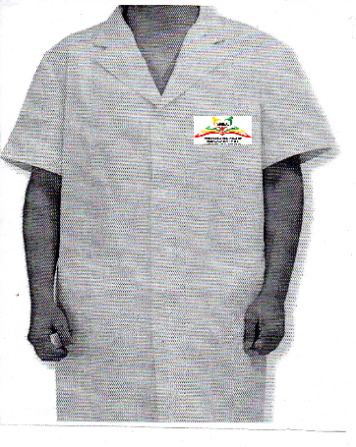 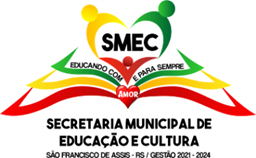                                           *Imagem meramente ilustrativa.AS DEMAIS DISPOSIÇÕES ESTÃO CONTIDAS NO EDITAL.ANEXO II PREGÃO ELETRÔNICO PARA REGISTRO DE PREÇOS N° 045/2023MODELO DE PROPOSTA FINANCEIRAEMPRESA (RAZÃO SOCIAL):________________________________________________________________________  CNPJ Nº: ______________________________________________________ENDEREÇO: ___________________________________________________________________________________________  TELEFONE(WhatsApp): __________________________________________________ E- MAIL:__________________________________________________________________________VALIDADE DA PROPOSTA: ______________DIAS. DADOS BANCÁRIOS: __________________________________________________________        * ADEQUADO AO ÚLTIMO VALOR OFERTADO ANEXO A: MODELOS JALECOS, ITEM N° 70:	                                                                                                                   LOGOTIPO SMEC:                                          *Imagem meramente ilustrativa.Data............................................................................................Nome, nº do RG e nº do CPF do Representante da Empresa...............................Assinatura legível do Representante da EmpresaANEXO IIIMINUTA DA ATA DE PREGÃO ELETRÔNICO PARA REGISTRO DE PREÇOS Nº 045/2023Por este instrumento público, de um lado o MUNICÍPIO DE SÃO FRANCISCO DE ASSIS-RS, com sede na Rua João Moreira, nº 1707, Centro, CNPJ nº 87.896.882/0001-01, representado pelo seu Prefeito Municipal, Sr. PAULO RENATO CORTELINI, denominado CONTRATANTE, e a empresa ______________________________, CNPJ n° _____________________________, estabelecida na _____________________________________, n° ___________, neste ato representada pelo seu representante legal, denominada PROMITENTE FORNECEDORA, tendo em vista a homologação do PREGÃO ELETRÔNICO PARA REGISTRO DE PREÇOS N° 045/2023 em conformidade com a Lei Federal nº 10.520/2002, pelo Decreto Municipal nº 907/2018 e Decreto Municipal nº 1.040/2020, pela Portaria Municipal nº 932/2022, pela Lei Complementar nº 123/2006 e suas alterações posteriores, com subsídios na Lei Federal nº 8.666/1993 e suas alterações posteriores, mediante o estabelecimento das seguintes cláusulas, firmam a presente Ata de Registro de Preços.CLÁUSULA I - DO OBJETO E DO VALOR1.1 – Através da presente ata ficam registrados os seguintes preços para futuras aquisições pela Prefeitura Municipal de São Francisco de Assis: 1.2 – As quantidades constantes nesta Ata de Registro de Preços poderão não ser adquiridas pelo Município. Quando adquiridas, serão fornecidas pela empresa acima identificada, mediante emissão e recebimento pela PROMITENTE FORNECEDORA da NOTA DE EMPENHO (válida como ordem de fornecimento), de acordo com o disposto na presente Ata e no edital que a originou, podendo o fornecimento ser parcial ou total, de acordo com as necessidades do Município.CLÁUSULA II – DA VALIDADE DO REGISTRO DE PREÇOS2.1 – A presente Ata de Registro de Preços terá validade de 1 (um) ano, contado a partir da data da assinatura, computadas todas as prorrogações.2.2 – Nos termos do art. 15, §4° da Lei Federal n° 8.666/93, alterada pela Lei Federal n° 8.883/94, durante o prazo de validade desta Ata de Registro de Preços, o Município de São Francisco de Assis não será obrigado à aquisição, exclusivamente por seu intermédio, dos materiais referidos na Cláusula I, podendo utilizar, para tanto, outros meios, desde que permitidos em lei, sem que, desse fato, caiba recurso ou indenização de qualquer espécie à empresa detentora.2.3 – Em cada aquisição decorrente desta Ata, serão observados, quanto ao preço, as cláusulas e condições constantes do Edital do Pregão Eletrônico para Registro de Preços n° 045/2023, que o precedeu e integra o presente instrumento de compromisso, independente de transcrição, por ser de pleno conhecimento das partes.2.4-Ressalva de que, no prazo de validade da Ata, a Administração poderá não contratar.CLÁUSULA III – DO PAGAMENTO3.1- O pagamento será efetuado em até 15(quinze) dias do mês subsequente ao mês da compra e entrega do(s) material(is) solicitado(s) pelo município, mediante apresentação da Nota Fiscal Eletrônica.3.2- A nota fiscal eletrônica emitida pelo fornecedor deverá conter, em local de fácil visualização, a indicação do número do pregão eletrônico, da ordem de fornecimento, a indicação do banco, agência e número de conta corrente de titularidade do fornecedor, a fim de se acelerar o trâmite de recebimento do material e posterior liberação do documento fiscal para pagamento.3.2.1- A fornecedora deverá apresentar a(s) nota(s) fiscal(s) eletrônica(s), de acordo com a nota de empenho emitida pelo Setor de Compras desta Prefeitura.3.3- Conforme Instrução Normativa n° 2043 da RFB, de 12 de agosto de 2021, que dispõe sobre a escrituração fiscal digital de retenções e outras informações fiscais (EFD-REINF), as notas fiscais devem ser emitidas do dia 01 ao dia 20 de cada mês e imediatamente enviadas para o e-mail recebimentonotafiscal@saofranciscodeassis.rs.gov.br.3.3.1. A confirmação do recebimento pelo Setor de Compras deverá ser obtida através do próprio e-mail ou do telefone (55) 3252-3257.3.4- Nas notas fiscais emitidas por empresas não optantes pelo Simples Nacional, deve estar destacado o valor do imposto de renda retido na fonte, conforme Instrução Normativa SRF 1234/12 e Decreto Municipal 1297/2023.3.5- A Nota fiscal somente será liberada quando o cumprimento do contrato estiver em total conformidade com as especificações exigidas pelo Município.3.6- Além da apresentação da Nota Fiscal Eletrônica dos produtos entregues, durante a validade do registro de preço, a empresa deverá manter atualizados e apresentar quando solicitado, os seguintes documentos:3.6.1- Prova de regularidade quanto aos tributos e encargos sociais administrados pela Receita Federal do Brasil - RFB e quanto à Dívida Ativa da União administrada pela Procuradoria Geral da Fazenda Nacional - PGFN (Certidão Conjunta);3.6.2- Prova de regularidade com o FGTS (CRF – Certificado de Regularidade de Situação, expedido pela Caixa Econômica Federal);3.6.3- Prova de regularidade para com a Fazenda Municipal, relativa à sede ou domicílio do proponente.3.6.4. Prova de regularidade para com a Fazenda Estadual, relativa ao domicílio ou sede do licitante;3.7- O CNPJ da Detentora da Ata constante da nota fiscal deverá ser o mesmo da documentação apresentada no procedimento licitatório.3.8- Nenhum pagamento será efetuado ao proponente vencedor enquanto pendente de liquidação quaisquer obrigações financeiras que lhe foram impostas, em virtude de penalidade ou inadimplência, sem que isso gere direito ao pleito de reajustamento de preços ou correção monetária.3.9- Ocorrendo atraso no pagamento, os valores serão corrigidos monetariamente pelo IPCA do período, ou outro índice que vier a substituí-lo, e a Administração compensará a contratada com juros de 0,5% ao mês, pro rata. CLÁUSULA IV – DA ENTREGA4.1 - O prazo de entrega será de até 10 (dez) dias, a contar da confirmação pela licitante do recebimento da ordem de fornecimento (nota de empenho) emitido pelo Setor de Compras desta Prefeitura.4.2 - A entrega do(s) produto(s) deverá ser feita das 07h30min às 11h30min, de segunda à sexta-feira junto ao Setor de Almoxarifado da Prefeitura Municipal de São Francisco de Assis situado nos fundos da Prefeitura Municipal, localizada na Rua João Moreira nº 1707, Centro, sendo que para acesso a ele deverá ser utilizada a Rua Ipiranga.4.3 - Os materiais deverão ser entregues com as embalagens em perfeito estado. Sendo constatada qualquer irregularidade, o fornecedor deverá entregar nova remessa dentro das condições ideais, cujo prazo será de até 5 (cinco) dias consecutivos, nos termos do subitem 4.7.4.4 - A empresa fornecedora deverá constar na Nota Fiscal a data e hora em que a entrega do(s) produto(s) foi feita, além da identificação de quem procedeu o recebimento.4.5 - Caso o objeto não esteja de acordo com o exigido será rejeitado para que seja substituído, sem ônus para a Administração. Os custos para que sejam substituídos correrão exclusivamente às expensas do fornecedor.4.6 - Na hipótese da não aceitação do objeto, o mesmo deverá ser retirado pelo fornecedor no prazo de até 05 (cinco) dias consecutivos contados da notificação da não aceitação, para reposição no prazo máximo de até 05 (cinco) dias consecutivos.4.7 - O recebimento provisório ou definitivo não exclui a responsabilidade da DETENTORA DA ATA pela perfeita execução do Empenho, ficando a mesma obrigada a substituir, no todo ou em parte o objeto do Empenho, se a qualquer tempo se verificarem vícios, defeitos ou incorreções.CLÁUSULA V – DAS OBRIGAÇÕES5.1 – Do Município5.1.1 – Atestar o efetivo recebimento definitivo do objeto licitado;5.1.2 – Aplica a PROMINENTE FORNECEDORA penalidades, quando for o caso;5.1.3 – Prestar a toda e qualquer informação a licitante vencedora, por esta solicitada, necessária à perfeita execução do Contrato;5.1.4 – Efetuar o pagamento à contratada no prazo avençado, após a entrega da Nota Fiscal no Departamento de Contabilidade;5.1.5 – Notificar, por escrito à Contratada da aplicação, de qualquer sanção.5.2 – Da Promitente Fornecedora5.2.1 – Fornecer o objeto desta licitação conforme as especificações contidas neste edital, obedecendo às normas legais que disciplinam o objeto, garantindo os materiais contra defeitos de fabricação e também, contra vícios, defeitos ou incorreções, resultantes da entrega.5.2.2 - Serão de inteira responsabilidade da fornecedora, os encargos trabalhistas, previdenciários, fiscais, comerciais ou quaisquer outros decorrentes da execução deste contrato, isentando o Município de qualquer responsabilidade no tocante a vínculo empregatício ou obrigações previdenciárias, no caso de reclamações trabalhistas, ações de responsabilidade civil e penal, decorrentes dos serviços e de qualquer tipo de demanda.5.2.3 – A fornecedora assume o compromisso formal de executar todas as tarefas, objeto da presente ata, com perfeição e acuidade, atendendo a todas as medidas de segurança necessárias que envolvem o fornecimento, substituindo os produtos que, no ato da entrega, estiverem com suas embalagens violadas e/ou com identificação ilegível e em desacordo com as condições necessárias e exigidas estabelecidas neste instrumento.5.2.4 - Deverá a fornecedora manter atualizados os pagamentos decorrentes da contratação (quando ocorrer), como salário de empregados e quaisquer outros, ficando a cargo da mesma a responsabilidade por quaisquer acidentes que possam vir a ser vítimas seus empregados, quando em serviço, e por tudo quanto as leis trabalhistas e previdenciárias lhes asseguram.5.2.5 – Responder por danos materiais ou físicos, causados por seus empregados, diretamente ao município ou a terceiros, decorrente de sua culpa ou dolo.5.2.6 - Deverão ser prestados pela empresa, todos os esclarecimentos que forem solicitados pelo Município, e cujas reclamações se obriga a atender prontamente.5.2.7 – Manter, durante a execução do contrato, as mesmas condições de habilitação.5.2.8 - Nos casos em que o Laboratório Fabricante ou o produto venha a ser interditado, ou o produto tenha seu registro cancelado pela ANVISA ou a fabricação esteja em atraso, descontinuada temporariamente ou definitivamente, durante a vigência da ata de registro de preços, a empresa vencedora deverá substituir o produto por outro compatível ao solicitado, devendo previamente protocolar a proposta devidamente justificada acompanhada da documentação através do e-mail compras@saofranciscodeassis.rs.gov.br , sendo obrigatória a menção do número da presente licitação e o assunto.5.2.9 - Ressalva de que, no prazo de validade, a Administração poderá não contratar.CLÁUSULA VI – DAS CONDIÇÕES DE FORNECIMENTO E RECEBIMENTO6.1 – O contrato de aquisição decorrente da presente Ata de Registro de Preços será formalizado pela emissão da Nota de Empenho pela detentora, através do Setor de compras desta Prefeitura.6.2 – A detentora da presente Ata de Registro de Preços será obrigada a atender todos os pedidos efetuados durante a vigência desta Ata, mesmo que a entrega deles decorrentes estiver prevista para data posterior a do seu vencimento.6.3 – Toda aquisição deverá ser efetuada mediante solicitação da unidade requisitante, a qual deverá ser feita através de Nota de Empenho.6.4 - Toda e qualquer entrega de material fora do estabelecido neste edital, será imediatamente notificada à(s) licitante(s) vencedora(s) que ficará(ão) obrigada(s) a substituir os materiais, o que fará(ão) no prazo de até 5(cinco) dias consecutivos ficando entendido que correrão por sua conta tais substituições, sem prejuízo das sanções cabíveis.6.5 - O objeto desta licitação será recebido e fiscalizado pela respectiva Unidade Contratante, consoante o disposto no artigo 73, inciso II, alínea “a”, da Lei Federal nº. 8.666/93, com as alterações introduzidas pela Lei Federal nº. 8.883/94 e seguintes e demais normas pertinentes, sendo resguardado o direito de não proceder ao recebimento, caso não encontre os produtos em condições satisfatórias ou que estejam em desacordo o licitado e ou constante na nota fiscal/fatura.CLÁUSULA VII – DAS PENALIDADES7.1- Pelo inadimplemento das obrigações, seja na condição de participante do pregão ou de contratante, as licitantes, conforme a infração, estarão sujeitas às seguintes penalidades: a) ausência de entrega ou deixar de apresentar os originais ou cópias autenticadas dos documentos de habilitação para fins de assinatura do contrato ou da ata: multa de 10% sobre o valor estimado da contratação e impedimento de licitar e contratar com a Administração pelo prazo de 5 (cinco) anos;b) apresentação de documentação falsa para participação no certame: multa de 10% sobre o valor estimado da contratação e impedimento do direito de licitar e contratar com a Administração pelo prazo de 5 anos;c) retardamento da execução do certame, por conduta reprovável: afastamento do certame e suspensão do direito de licitar e contratar com a Administração pelo prazo de 2 (dois) anos;d) manter comportamento inadequado durante o pregão: afastamento do certame e suspensão do direito de licitar e contratar com a Administração pelo prazo de 2 (dois) anos; e) não manutenção da proposta, após a adjudicação: suspensão do direito de licitar e contratar com a Administração pelo prazo de 5 (cinco) anos e multa de 10% sobre o valor estimado da contratação; f) cometimento de fraude fiscal: suspensão do direito de licitar e contratar com a Administração pelo prazo de 5 (cinco) anos e multa de 10% sobre o valor estimado da contratação;g) fraudar a execução do contrato: suspensão do direito de licitar e contratar com a Administração pelo prazo de 5(cinco) cinco anos e multa de 10% sobre o valor estimado da contratação;h) executar o contrato com irregularidades, passíveis de correção durante a execução e sem prejuízo ao resultado, ou seja, pequenos descumprimentos contratuais: advertência por escrito; i) executar o contrato com atraso injustificado, até o limite de 5 (cinco) dias, após os quais será considerado como inexecução contratual: multa diária de 0,5% sobre o valor atualizado do contrato; j) inexecução parcial do contrato: suspensão do direito de licitar e contratar com a Administração pelo prazo de 3 (três) anos e multa de 5% sobre o valor correspondente ao montante não adimplido do contrato; k) inexecução total do contrato: suspensão do direito de licitar e contratar com a Administração pelo prazo de 5 (cinco) anos e multa de 10% sobre o valor atualizado do contrato; l) o atraso que exceder ao prazo fixado para a entrega, acarretará a multa de 0,5% por dia de atraso limitado ao máximo de 10% sobre o valor total do que lhe foi adjudicado.m) causar prejuízo material resultante diretamente do fornecimento do produto: declaração de inidoneidade cumulada com a suspensão do direito de licitar e contratar com a Administração Pública pelo prazo de 2 (dois) anos e multa de 10 % sobre o valor do produto que foi vencedor no certame. A declaração terá efeitos enquanto perdurarem os motivos determinantes da punição ou até que a contratada se reabilite junto à autoridade que aplicou a sanção, mediante o ressarcimento de todos os prejuízos que tenha causado e após decorrido o prazo da sanção aplicada com base no inciso III do artigo 87 da Lei 8.666/93.7.2- As sanções previstas neste edital são independentes entre si, podendo ser aplicadas de forma isolada ou cumulativamente, sem prejuízo de outras medidas cabíveis. 7.3- Não serão aplicadas multas, se justificada e comprovadamente, o atraso na execução do objeto advier de caso fortuito ou de força maior;7.4- Em qualquer hipótese de aplicação de sanções serão assegurados a licitante vencedora o contraditório e a ampla defesa;7.5- Verificando-se outras irregularidades na execução do contrato, não tipificadas nos itens anteriores poderá a Administração aplicar as demais penalidades previstas pelo art. 87 da Lei 8.666/93.7.6- As penalidades serão registradas no cadastro da contratada, quando for o caso. 7.7- Nenhum pagamento será efetuado pela Administração enquanto pendente de liquidação qualquer obrigação financeira que for imposta ao fornecedor em virtude de penalidade ou inadimplência contratual. As sanções serão descontadas dos pagamentos eventualmente devidos pela administração.7.8- As sanções descritas também se aplicam aos licitantes que, convocados, não honrarem o compromisso assumido sem justificativa ou com justificativa recusada pela Administração.CLÁUSULA VIII – DO REAJUSTAMENTO DE PREÇOS8.1 – Considerando o prazo de validade estabelecido no item 2.1 da Cláusula II da presente Ata, e, em atendimento ao §1° do art. 28 da Lei Federal n° 9.069/95, ao art. 3° §1°, da Medida Provisória n° 1.488-16/96 e demais legislações pertinentes, é vedado qualquer reajustamento de preços, até que seja completado o período de 1 (um) ano contado a partir da data de recebimento das propostas indicadas no preâmbulo do edital que integra a presente Ata de Registro de Preços, observadas as disposições constantes do Decreto Municipal 907/2018.8.2 – Fica ressalvada a possibilidade de alteração das condições para a concessão de reajustes em face da superveniência de normas federais aplicáveis à espécie ou de alteração dos preços, comprovadamente praticadas no mercado com a finalidade de manter o equilíbrio econômico e financeiro da avença.8.3 - A Administração Municipal poderá, na vigência do registro, solicitar a redução dos preços registrados, garantida a prévia defesa da Detentora da Ata e de conformidade com os parâmetros de pesquisa de mercado realizada ou quando as alterações conjunturais provocarem a redução dos preços praticados no mercado nacional, sendo que o novo preço fixado será válido a partir da assinatura da Ata pelas partes interessadas.8.4 – O preço, quando atualizado, não poderá ser superior ao praticado no mercado.CLÁUSULA IX – DO CANCELAMENTO DA ATA DE REGISTRO DE PREÇOS9.1- A presente Ata de Registro de Preços poderá ser cancelada pela Administração, facultada a defesa prévia do interessado, no prazo de 5 (cinco) dias úteis, quando:9.1.1- A promitente fornecedora não cumprir as obrigações constantes na Ata.9.1.2- A detentora não receber ou retirar qualquer Nota de Empenho, no prazo estabelecido e a Administração não aceitar sua justificativa;9.1.3- A promitente fornecedora der causa à rescisão administrativa de contrato decorrente de registro de preços.9.1.4- Em qualquer das hipóteses de inexecução total ou parcial de contrato decorrente de registro de preços, se assim for decidido pela Administração, com observância das disposições legais.9.1.5-Os preços registrados se apresentarem superiores aos praticadas no mercado e a detentora não acatar a revisão dos mesmos;9.1.6- Por razões de interesse público devidamente demonstradas e justificadas pela Administração.9.2- A comunicação do cancelamento do preço registrado nos casos previstos acima será feita por e-mail ou por correspondência juntando-se o comprovante ao processo administrativo da presente Ata de Registro de Preços. 9.2.1- No caso de ser ignorado, incerto ou inacessível o endereço da promitente fornecedora, a comunicação será feita por publicação na Imprensa Oficial do Município, considerando-se cancelado o preço registrado a partir da publicação. 9.3- Pelo deferimento à promitente fornecedora que, mediante solicitação por escrito, comprovar estar impossibilitada de cumprir as exigências desta Ata de Registro de Preços, ou, a juízo da Administração, quando comprovada a ocorrência de qualquer das hipóteses previstas no art. 78, incisos XIII a XVI, da Lei Federal n° 8.666/93, alterada pela Lei Federal n° 8.883/94.9.3.1-A solicitação da promitente fornecedora para cancelamento do preço registrado somente o eximirá da obrigação de contratar com a Administração, se apresentada com antecedência de 5 (cinco) dias da data da convocação para firmar contrato de fornecimento ou de prestação de serviços pelos preços registrados, facultada à Administração a aplicação das penalidades previstas no instrumento convocatório, caso não aceitas as razões do pedido. CLÁUSULA X – DAS UNIDADES REQUISITANTES10.1 – O objeto desta Ata de Registro de Preços poderá ser requisitado pelo seguinte órgão desta Administração: DIVERSAS SECRETARIAS.CLÁUSULA XI – DAS COMUNICAÇÕES11.1 – As comunicações entre as partes, relacionadas com o acompanhamento e controle da presente Ata, serão feitas sempre por escrito, com melhor detalhamento possível, através do e-mail compras@saofranciscodeassis.rs.gov.br sendo obrigatória a menção do número da presente licitação.CLÁUSULA XII - DOS RECURSOS ORÇAMENTÁRIOS12.1 – Os recursos orçamentários para cobrir as futuras despesas decorrentes desta Ata de Registro de Preços serão alocados quando da emissão das Notas de Empenho.CLÁUSULA XIII - DA MODALIDADE DE LICITAÇÃO13.1 – A presente Ata de Registro de Preços reger-se-á conforme o Edital da licitação modalidade Pregão Eletrônico para Registro de Preços  n° 045/2023.CLÁUSULA XIV – DAS DISPOSIÇÕES FINAIS14.1 – Integram esta Ata, o edital do Pregão Eletrônico para Registro de Preços n° 045/2023 e proposta da empresa acima qualificada, classificada em 1° lugar nos itens descritos na cláusula I desta ata.14.2 – Os casos omissos serão resolvidos de acordo pelas disposições legais e condições estabelecidas no presente Edital, que se regerá pelas normas gerais da Lei n.º 10.520/2002, do Decreto Municipal nº 907/2018, do Decreto Municipal nº 1.040/2020, da Lei complementar 123/2006 e suas alterações posteriores, com aplicação subsidiária da Lei Federal nº 8.666/93 e suas alterações posteriores e as condições deste Edital, no que não colidir com a primeira e nas demais normas aplicáveis. Subsidiariamente, aplicar-se-ão os princípios gerais de direito.CLÁUSULA XV – DO FORO15.1 – As parte elegem o foro da Comarca de São Francisco de Assis-RS, como único competente para dirimir quaisquer ações oriundas desta Ata.E, por estarem assim ajustados, assinam, depois de lido e aprovado, o presente instrumento, em (02) duas vias ou quantas se fizerem necessário, de igual teor e forma.São Francisco de Assis, ------- de ---------- de 2023.PAULO RENATO CORTELINI                                                                                                    Empresa:--------------         Prefeito Municipal                                                                                                              CNPJ nº -------------------           Contratante                                                                                                                        Empresa Detentora da AtaVisto:ItemProdutoUnidadeQuantidade mínimaQuantidade máxima*Preço Unitário em R$ABSORVENTE HIGIÊNICO – c/abas; normal; pacote c/ 08 unidades;Pacote014004,71ÁGUA SANITÁRIA – composição: hipoclorito de sódio, hidróxido de sódio, cloreto de sódio, água;  teor cloro ativo 2,0 a 2,5 % p/p;	registro na  ANVISA  e/ou Ministério da Saúde; embalagem de 2 litros;Unidade012.5766,87ÁGUA SANITÁRIA – composição: hipoclorito de sódio, hidróxido de sódio, cloreto de sódio, água; teor cloro ativo 2,0 a 2,5 % p/p; registro na ANVISA e/ou Ministério da Saúde; embalagem de 5 litros;Unidade016309,25ÁLCOOL ETÍLICO HIDRATADO 70 % INCOLOR – embalagem de 1 litro; registro na ANVISA e/ou Ministério da Saúde;Litro013.2596,58ÁLCOOL ETÍLICO HIDRATADO 92,8º – de uso doméstico; embalagem 1litro;Unidade012.2958,77ÁLCOOL	GEL	– composição: 70% de polímero carboxivinílico, glicerina metilparabeno, trietanolamina, álcool etílico e água purificada; embalagem de 1 litro;Litro011.4059,59ÁLCOOL	GEL	– composição: 70% de polímero carboxivinílico, glicerina metilparabeno, trietanolamina, álcool etílico e água purificada; acondicionado em frasco de 500 ml, com válvula de dispersão;Unidade011.0806,43ALGICIDA DE CHOQUE- embalagem de 5 litros.Unidade015099,22ALGICIDA DE MANUTENÇÃO- embalagem de 5 litros.Unidade015084,97ALGODÃO - composição: 100% algodão; embalagem de 25 gramas;Unidade011502,72AMACIANTE – indicado para todos os tipos de roupas; composição: cloreto de dialquil dimetil amônio, acidulante, coadjuvantes, preservante, perfume, corante e água; data de fabricação	 não superior a trinta dias; registro na ANVISA e/ou Ministério da Saúde; embalagem de 2 litros;Unidade015077,14ASPIRADOR DE ESCOVA MODELO JUMBO- (grande), tamanho aproximado: 50 cm.Unidade01462,60BALDE PLÁSTICO – capacidade de 08 litros; alça em aço;Unidade013407,70BALDE PLÁSTICO – capacidade de 15 litros; reforço no encaixe da alça; alça em aço;Unidade0113311,14BARRILHA PARA PISCINA- Fardo de 25 Kg.Fardo015177,97BICARBONATO DE SÓDIO EM PÓ- Embalagem contendo 250g.Pacote0110614,23BOLSA 100% DE ALGODÃO ALVEJADO, medidas aproximadas de 48 cm x 70 cm; Tolerância de 5cm para menos.Unidade012.8773,28BOLSA 100% DE ALGODÃO NÃO ALVEJADA- medidas aproximadas de 60 cm x38cm; Tolerância de 5cm para menos.Unidade017755,03BOMBONA DETERGENTE ALCALINO- Para lavagem de veículos (50 litros).Tambor0125210,43BOMBONA DE XAMPU VEICULAR - para lavagem de veículos (50 litros).Tambor0125173,30BORRIFADOR - confeccionado em plástico; para uso geral; capacidade de 500 ml;Unidade018925,32BOTA GALOCHA PVC CANO LONGO – cano longo; leve; impermeável; com amarra; azul/amarelo;   numeração do 32 ao 44;OBS.: A numeração será definida no momento do empenho.Par0111046,22BOTA DE SEGURANÇA – cano curto; tipo impermeável; de uso profissional; confeccionada em policloreto de vinila (PVC) injetado em uma só peça; forro simples; altura 285 mm; numeração do 32 ao 44;Cor: Branca ou Preta.OBS.: A cor e a numeração será definida no momento do empenhoPar0117273,43BOTINA PARA USO OCUPACIONAL – cor preta; com elástico lateral recoberto, confeccionado em couro, dorso acolchoado, forro interno na gáspea não tecido e forro do cano com manta de não tecido com tratamento antimicrobiano, bico plástico, palmilha de montagem não tecido; numeração do 32 ao 44;OBS.: A numeração será definida no momento do empenho.Par0122662,26CABO TELESCÓPICO PARA LIMPEZA DE PISCINA - 4 metros.Unidade010370,78CERA EM PASTA – VERMELHA uso	domiciliar; composição: solvente, coadjuvantes, emulsificante, ativos, corante e silicone; embalagem de 375 g;Unidade0123417,94CERA EM PASTA – AMARELA uso	domiciliar; composição: solvente, coadjuvantes, emulsificante, ativos, corante e silicone; embalagem de 375 g;Unidade0116217,94CERA LÍQUIDA – auto brilho; INCOLOR; perfumada c/cera de carnaúba; especial para madeira; embalagem 750 ml;Unidade013586,29CERA LÍQUIDA – auto brilho; cor AMARELA; perfumada c/ cera de	carnaúba, especial para madeira; embalagem 750 ml;Unidade014318,00CERA LÍQUIDA – auto brilho; cor VERMELHA; composição: parafina, cera de carnaúba, emulsificante, alcalinizante, plastificante, coadjuvante, formol, perfume, água	e corante; embalagem de 750 ml;Unidade014548,03CERA	LÍQUIDA LUSTRÁVEL INCOLOR – indicada para pisos de madeira, cerâmica, cimento, paviflex, ardósia, deixando um brilho mais forte após a utilização de enceradeira, embalagem plástica mínimo 750 ml, fragrância suave;Unidade011509,29CHUPETA DE BÊBE DE SILICONE MACIO- 100% silicone, para bêbes de 0-6 meses.Unidade018011,69CLARIFICANTE FLOCULANTE, embalagem de 5 litros.Unidade015078,33CONDICIONADOR PARA CABELOS NORMAIS-  Embalagem de 400 ml, produto de boa qualidade, registro na ANVISA e/ou ministério da saúde.0110012,00COPO PLÁSTICO DESCARTÁVEL– capacidade 200 ml; pacote com	100 unidades;Pacote012.2725,55CORDA TRANÇADA - de poloamida 12mm costituída em trançado triplo e alma central, poliamida 20kn=2.038(Kgf) cabo sem capa externa: 15kn=1.529 (kgf), desvio limite: 0,5mm.Metro011.1004,18CREME DENTAL – 90 gramas, produto de boa qualidade;Unidade015003,97CREME DENTAL – uso infantil; sem aroma; aprox. 1.100 ppm de flúor; embalagem de 50 gramas; na embalagem deverá constar data de fabricação,  validade e número do lote;Unidade019004,99CURATIVO TRANSPARENTE – composição filme plástico, adesivo termoplástico, fibras sintéticas, polímero acrílico, polieteno e triclosan 9, agente antimicrobiano usado como conservante; medindo aprox. 1,9 cm  x  7,6  cm;   caixa c/40 unidades;Caixa015211,37DESALOJANTES PARA MORCEGOS – composição: extrato de madeira de eucalipto, embalagem de 200 ml;Unidade016251,31DESINFETANTE LÍQUIDO – transparente; tipo de uso geral; ação germicida; bactericida; qualidade biodegradável; princípioativo: cloreto de alquil- dimetil benzil, amônio 50%, composição cloreto de belzacônio, tensoativos	não iônicos, corante, essência e veículo ph 8,5-9,5; solubilidade em água; registro na ANVISA e/ou Ministério da Saúde; aroma lavanda, embalagem de 2 litros;Unidade012.9766,76DESINFETANTE LÍQUIDO – transparente; tipo de uso geral; ação germicida; bactericida; qualidade biodegradável; princípio ativo: cloreto de alquil- dimetil benzil, Amônio 50%, composição cloreto debelzacônio, tensoativos não iônicos, corante, essência e veículo ph 8,5-9,5; solubilidade em água; registro na ANVISA e/ou Ministério da Saúde; aroma lavanda, embalagem de 5 litros;Unidade016529,06DESINFETANTE PARA HORTIFRUTÍCOLAS Á BASE DE HIPOCLORITO DE SÓDIO – para desinfecção de frutas, legumes e verduras, composição: hipoclorito de sódio, hidróxido de sódio, cloreto de sódio, água,teor cloro ativo 2,0 a 2,5 % p/p; registro na ANVISA e/ou Ministério da Saúde, embalagem de 5 litros, deverá conter todas as informações necessárias no rótulo como: modo de usar, data de fabricação e validade, composição química e advertências;Unidade0110013,00DESODORANTE INVISÍVEL AEROSOL ANTITRASNPIRANTE 48H- Evita manchas em tecidos. Não acumula resíduos.  Dermatologicamente testado. Sem álcool.  Contém 150 ml/90gUnidade01509,58DESODORIZADOR DE AMBIENTE – aerosol; líquido; composição: álcool etílico 39,2%, perfume,	água, nitrato de sódio, propelente (propano/butano), SEM CFC; aroma: lavanda; talco; marine, erva doce, cravo; canela, aplicação: eliminação de odores;     frasco    de 400 ml;Frasco019228,85DETERGENTE LÍQUIDO – embalagem de 500 ml, caixa com 24 unidades;Caixa0123344,16DISPENSER PARA PAPEL TOALHA– toalheiro em bobina;Unidade014936,10EMBALAGEM PLÁSTICA- Saco plástico produzido em polipropileno; atóxico; inodoro; 100% higiênico, medidas 15 cm x 20 cm; pacote com 100 unidades.Pacote011.00011,49EMBALAGEM PLÁSTICA PARA CESTA BÁSICA- O saco plástico/fardo, composição: polietileno, atóxico, inodoro e incolor. Usado para empacotamento de cestas básicas.
Quantidade: Pacote com 100 Unidades
Tamanho: 50cm x 80cm x 8,0cm
Micra: 0,7Pacote0120082,33ESCOVA DENTAL INFANTIL – com cerdas macias de ponta arredondada, cabo atóxico e de cores variadas;Unidade019001,11ESCOVA PARA LAVAR ROUPA E MATERIAL – com alça, tamanho aprox. - 13 x 5,5 x 4 cm;Unidade014883,10ESFREGÃO DE AÇO 100% INOX – filamento roliço c/ peso líquido de 10 gramas;Unidade019551,91ESPONJA DE LÃ DE AÇO – pacotes c/ 08 unidades;Pacote011.2752,28ESPONJA DUPLA FACE – confeccionada em espuma de poliuretano cor amarela e manta abrasiva de fibra sintética cor verde; medidas aproximadas de:110 x 75 x 23 mm;Unidade013.3981,48FILME EM PVC PARA ALIMENTOS – rolos de 30 metros de comprimento; destinado à Proteção e conservação de alimentos;Rolo012456,30FIO DE NYLON PARA VARAL- 10 m, nº 3;Unidade011976,75FITA TESTE PARA PISCINA 3x1, cloro, PH e alcalinidade, embalagem com 50 fitas.Unidade012019,33FLANELA DE LIMPEZA – medidas aproximadas de 40 x 60 cm; cor amarelo escuro; Tolerância de 5cm para menos.Unidade011.0302,57FÓSFOROS – pacote c/ 10 caixas;Pacote012133,58FRALDA INFANTIL DESCARTÁVEL – TAMANHO G; peso de 09 a 12 Kg; pacote econômico; com gel e barreiras antivazamentos; embalagem com 50 unidades; produto de boa qualidade; data de fabricação não superior a trinta dias; embalagem resistente com dados de identificação e procedência: fabricação, vencimento e lote;Embalagem0110045,67FRALDA INFANTIL DESCARTÁVEL – TAMANHO M; peso de 05 a 10 Kg; pacote econômico; com gel e barreiras antivazamentos; embalagem com 50 unidades; produto de boa qualidade; data de fabricação não superior a trinta dias; embalagem resistente com dados de identificação	e procedência: fabricação, vencimento e lote;Embalagem0110043,33FRALDA INFANTIL DESCARTÁVEL– TAMANHO P; peso até 05 Kg; pacote econômico; com gel e barreiras antivazamentos; embalagem com 50 unidades; produto de boa qualidade; data de fabricação não superior a trinta dias; embalagem resistente com dados	de identificação e procedência: fabricação, vencimento e lote;Embalagem0110039,83FRALDA INFANTIL DESCARTÁVEL – TAMANHO XG; peso de 12 a 16 Kg; pacote econômico; com gel e barreiras antivazamentos; embalagem com 50 unidades; produto de boa qualidade; data de fabricação não superior a trinta dias; embalagem resistentecom dados de  identificação	e procedência: fabricação, vencimento e lote;Embalagem0110048,67GEL REMOVEDOR MULTIUSO- Para limpeza geral, galão de 5litros.Unidade0160113,33GUARDANAPO DE PAPEL – medidas aproximadas de 20 x 23 cm; embalagem c/ 50 unidades;Embalagem011.6461,54HASTES FLEXÍVEIS – confeccionada em algodão; caixa com 75 unidades;Caixa01703,27HIPOCLORITO DE CÁLCIO DE CLORO ativo 65%, balde de 10 Kg.Balde0150188,11ISQUEIRO – a gás; tamanho grande; cartela contendo 10 unidades;Cartela013630,32INSETICIDA ANTI-TRAÇAS- Aerossol, 300 ml.Unidade013012,29JALECO MANGA LONGA UNISSEX – confeccionado em tecido oxford; com decote V(vê); abertura frontal para vestir; abotoado na frente - 04 (quatro) botões; com 03 (três) bolsos – 02 (dois) bolsos inferiores frontais e 01 (um) bolso no lado superior esquerdo com serigrafia colorida do logotipo da SMEC; padrão do aviamento de 1ª qualidade; cor branca; Tamanho P,M,G,GG,XG e XXG (conforme modelo no anexo A).OBS.: O tamanho será definido no momento do empenho.Unidade0112077,39KIT	COM	04 LIXEIRAS COLETORAS SELETIVAS, 50 LITROS(CADA) – lixeiras confeccionadas em plástico resistente; reforçadas; com tampa basculante e suportes para parede;    dimensões  aprox. (cada lixeira): altura:        64       cm; largura:       30     cm; comprimento: 30 cm; cores enviadas: 01 amarela, 01  azul, 01 verde, 01 vermelha;Kit0117709,87LIMPA	MÓVEIS (LUSTRA MÓVEIS) – emulsão aquosa cremosa; perfumado, para superfície em geral (exceto piso); composição: cera, silicone, solvente, propano-butano, monolato de sorbitan, perfume e água; embalagem de 200 ml;Unidade01754,35LIMPA VIDROS – biodegradável; líquido; composição: lauril éter sulfato de sódio, coadjuvantes, corante e água; aplicação:	 limpeza de vidros em geral; embalagem de 500 ml;Unidade016084,77LIXA PARA FOGÃO Nº 100;Unidade014502,82LIXEIRA PLÁSTICA – capacidade 50 litros; com tampa e pedal;Unidade0128889,10LIXEIRA PLÁSTICA – capacidade 100 litros; com tampa; pedal e rodas;Unidade0167165,91LIXEIRA PLÁSTICA – capacidade 15 litros; retangular; com tampa e pedal; cor branca;Unidade0125125,90LIXEIRA PLÁSTICA TELADA – capacidade 15 litros; redonda; sem tampa;Unidade014858,67LUVAS 100% LÁTEX NATURAL – Forradas, antiderrapantes, anatômicas e resistentes; Tamanho G, M e P – Tamanho a combinar;Par012.9223,56LUVAS DE LÁTEX – Para procedimentos/ manipulação de alimentos; caixa com 100 unidades; Tamanho P, M e G – Tamanho a combinar;Caixa0170515,36LUVA DE BORRACHA CANO LONGO- para limpeza reforçada, Tamanho G;Par014865,41LUVA DE BORRACHA – para limpeza, Tamanho P, M e G – Tamanho a combinar;Par012855,96MANGUEIRA PARA LIMPEZA DE PISCINAS- flexível flutuante 20 metros com 02 ponteiras e 01 adaptador para aspiração.Unidade0102197,63MÁSCARA DESCARTÁVEL – dupla, com clips nasal, confeccionada em TNT – Tecido 100% polipropileno, atóxica, descartável, cor branca, gramatura 30 gr; dispõe lateralmente dois elásticos que se destinam ao apoio e a ajustes à  face e que se prendem atrás da orelha de usuários, tamanho único, com acabamento em todas as extremidades, pacote com 100 unidades;Pacote0141626,00MOP GIRATÓRIO 3 EM 1 – Balde com alça 12 litros, cesto e moldura, 1cabo telescópio com base, cabo inferior e superior, 1 refil de microfibra, 1 refil tira pó, 1 refil limpeza pesada.kit0111699,92NEUTRALIZANTE DE URINA- 5 litros.Unidade0115054,16PÁ DE LIXO PLASTICA COM CABO CURTO– contém extremidade de borracha para melhor recolhimento da poeira, serrilha na lateral para limpeza das cerdas das vassouras; cabo de apoio para acoplar no cabo da vassoura facilitando no momento de guardar a pá;Unidade011463,39PÁ PARA LIXO– confeccionada em aço e cabo longo de madeira;Unidade012729,09PANO DE PRATO – porcentagem mínima de 85% algodão felpudo; alta absorção de água; gramatura mínima de 320 g/m²; medidas aproximadas de 40 x 70 cm; cor branca, sem desenhos e de tecido que não libere tinta; acabamento costurado nas bordas; deverá apresentar a etiqueta do fabricante anexada ao pano ou na embalagem para que se possa identificaras características do produto; Tolerância de 5cm para menos.Unidade015224,21PANO ALVEJADO – 100% ALGODÃO medidas aproximadas de 60CM X 90CM; Tolerância de 5cm para menos.Unidade011.8178,21PANO DE COPA– cozinha, felpudo, tamanho: medidas aproximadas de 48 cm x 70 cm, 100% algodão; Tolerância de 5cm para menos.Unidade017905,08PANO MULTIUSO – pacote c/ 05 unidades;Pacote012373,23PAPEL HIGIÊNICO– branco; picotado; de boa qualidade, folha dupla; contendo 16 pacotes c/4 rolos cada pacote; rolos de 30 metros cada;Fardo0177875,32PAPEL MANTEIGA- para forno em rolos no tamanho de 30cm x 7,5 mUnidade01556,97PAPEL TOALHA– bobina medindo aprox. 20 cm x 100 m; caixa com 8 bobinas; Tolerância de 5cm para menos.Caixa0110157,32PAPEL TOALHA CREME INTERFOLHA – pacote com 1.000 folhas;Pacote013.78012,87PEDRA SANITÁRIA– com suporte caixa c/ 01 unidade 35 gramas; aroma lavanda;Unidade016581,70POMADA PARA ASSADURAS – composição: retinol 5.000 i, coletal ciferol 900 i, oxido de zinco 150 mg, óleo de fígado de bacalhau 86,6 mg;Unidade011209,16PRÉ-FILTRO PARA MOTOBOMBA DE PISCINA, medidas aproximadas: 12 cm x 23 cm (diâmetro x altura).Unidade0102190,57PRENDEDOR DE MADEIRA PARA ROUPAS – pacote c/ 12 unidades;Pacote015522,83QUEROSENE – líquido; comum; uso geral; embalagem com 900 ml;Unidade0110021,47REFIL de microfibra para MOP GIRATÓRIO, balde de 12 litros.Unidade0113720,22RODO PARA LIMPEZA – rodo de 40cm; confeccionado em plástico resistente; perfil de borracha com acabamento chanfrado; acompanha cabo de 120 cm;Unidade014247,79SABÃO EM BARRA 400G – composição: gordura animal, alcalino (soda cáustica 50%), cloreto de sódio, talco dolomítico, silicato de sódio neutro,EDTA, mascarante citrodora, blend amarelo; data de fabricação não superior a trinta dias;Unidade011.0155,88SABÃO GLICERINA – sabão base de ácidos graxos de gordura animal, sabão base ácidos graxos de gordura vegetal, neutralizante, coadjuvantes, fragrância e água. 400g;Unidade012.5555,93SABÃO EM PÓ – embalagem econômica de 2 Kg; multiação; composição: tensoativo aniônicos/ tamponantes, coadjuvante, corantes, enzima, branqueador óptico, fragrância, água; data de fabricação não superior a trinta dias;Unidade011.2558,75SABONETE – 90 gramas; data de fabricação não superior a trinta dias;Unidade015472,30SABONETE INFANTIL – 90 gramas; perfumado; dermatologicamente testado; data de fabricação não superior a trinta dias;Unidade017002,93SABONETE LÍQUIDO – inodoro e antisséptico; ph neutro; indicado para a correta higienização das mãos; registro na ANVISA e/ou Ministério da Saúde; embalagem     de     2 litros;Unidade0177518,08SABONETE LÍQUIDO - lavanda, embalagem com 2 litros, para hidratação e limpeza do corpo;Unidade0115818,90SABONETEIRA PARA SABONETE LÍQUIDO 	– com reservatório	- volume 900 ml (dispenser	para sabonete líquido); cor branco; em plástico ABS ou acrílico;   dimensões aproximadas (L x A x P): 13 x 21,5 x 9,8 cm;Unidade0110832,63SACO P/ LIXO 100 LITROS – pacote c/05 unidades; reforçado grosso para 25 kg;Pacote014.2046,67SACO P/ LIXO 50 LITROS – pacote c/10 unidades;Pacote015.4325,58SACO P/ LIXO 30 LITROS – pacote c/100 unidades; reforçado; 10 micra;Pacote013.0497,34SACOLA PLÁSTICA RECICLADA, tamanho: 30cm x 40cm, suporta até 1kg de material não perfurante, material reciclado alta densidade, caixa com 1.000 unidades cada.Caixa016099,30SACOLA PLÁSTICA RECICLADA, tamanho: 40cm x 50cm, suporta até 3kg de material não perfurante, material reciclado alta densidade, caixa com 1000 unidades;Caixa0162116,80SAPONÁCEO CREMOSO – embalagem de 300 ml; composição: tensoativos aniônicos	e não iônicos, espessante, alcalizantes, abrasivo, preservante, pigmentos, fragrância e veículo; componente ativo linear alquilbenzeno sulfonato de sódio; data de fabricação não superior a trinta dias;Unidade011.0944,85SHAMPOO INFANTIL – suave; neutro; para todos os tipos de cabelo; sem corante; que não cause ardência nos olhos; frasco de 200 ml; data de fabricação não superior a trinta dias;Unidade0110015,59SHAMPOO – para cabelos normais, embalagem de 350 ml, produto de boa qualidade, registro na ANVISA e/ou ministério da saúde;Unidade011008,75SODA CÁUSTICA – em escamas; concentração de 99% (naoh); embalagem de 1 kg; data de fabricação não superior a trinta dias;Unidade0113219,12TALCO INFANTIL – frasco com 200g; registro na ANVISA e/ou ministério da saúde; data de fabricação não superior a trinta dias;Unidade015011,44TOALHA DE BANHO – gramatura 280 g/m²; medidas aproximadas de 77 x 140 cm; confeccionada em tecido atoalhado 100 % algodão; cores variadas; Tolerância de 5cm para menos.Unidade0110021,78TOALHA DE ROSTO – gramatura 280 g/m²; medidas aproximadas de 50 x 80 cm; confeccionada em tecido atoalhado 100 % algodão; cores variadas; Tolerância de 5cm para menos.Unidade017629,22TOUCAS DESCARTÁVEIS – unissex; confeccionadas em TNT (tecido não tecido) na forma sanfonada elástico; costurado	(em  overloc) na  extremidade; cor branca; indicada para o ramo alimentício; pacotes de 100 unidades;Pacote0125015,98VASSOURA MULTIUSO – aplicação: em ambientes internos e externos; com plumagem densa; dois tipos de cerdas - cerdas firmes para limpeza de sujeiras mais incrustadas e cerdas macias para limpeza de pelos, pó e farelos; medidas aproximadas(A x C x L):  31,5  x  19  x   6,5 cm;    com   cabo  em alumínio plastificado;Unidade011.0266,99Vassoura de Piaçava – com cerdas firmes e resistentes, dimensões: 10 x 21 cm, cabo: 1,40 x 28mmUnidade0151415,13VASSOURA PARA SANITÁRIO – cerdas de nylon; com cabo;Unidade013014,26VENENO PARA BARATA – granulado; composição: propoxur 2%; grupo químico: metilcarbamato de fenila; embalagem de 25 gramas.Pacote011903,33VENENO PARA BARATA- Inseticida Aerosol, embalagem de 300ml.Unidade013014,47ItemDescriçãoUnidadeQuant. MínQuant. MáxMarca / ModeloNº Registro ANVISAValor Unitário em R$Valor Total em R$01ABSORVENTE HIGIÊNICO – c/abas; normal; pacote c/ 08 unidades;Pacote0140002ÁGUA SANITÁRIA – composição: hipoclorito de sódio, hidróxido de sódio, cloreto de sódio, água; teor cloro ativo 2,0 a 2,5 % p/p;	registro na  ANVISA  e/ou Ministério da Saúde; embalagem de 2 litros;Unidade012.57603ÁGUA SANITÁRIA – composição: hipoclorito de sódio, hidróxido de sódio, cloreto de sódio, água; teor cloro ativo 2,0 a 2,5 % p/p;	registro na ANVISA e/ou Ministério da Saúde; embalagem de 5 litros;Unidade0163004ÁLCOOL ETÍLICO HIDRATADO 70 % INCOLOR – embalagem     de 1 litro; registro na ANVISA e/ou Ministério da Saúde;Litro013.25905ÁLCOOL ETÍLICO HIDRATADO 92,8º – de uso doméstico; embalagem 1litro;Unidade012.29506ÁLCOOL	GEL – composição: 70% de polímero carboxivinílico, glicerina metilparabeno, trietanolamina, álcool etílico e água purificada; embalagem de 1 litro;Litro011.40507ÁLCOOL	GEL	– composição: 70% de polímero carboxivinílico, glicerina metilparabeno, trietanolamina, álcool etílico e água purificada; acondicionado em frasco de 500 ml, com válvula de dispersão;Unidade011.08008ALGICIDA DE CHOQUE- embalagem de 5 litros.Unidade015009ALGICIDA DE MANUTENÇÃO- embalagem de 5 litros.Unidade015010ALGODÃO - composição:100% algodão; embalagem de 25 gramas;Unidade0115011AMACIANTE – indicado para todos os tipos de roupas; composição: cloreto de dialquil dimetil amônio, acidulante, coadjuvantes, preservante, perfume, corante e água; data de fabricação	 não superior a trinta dias; registro na ANVISA e/ou Ministério da Saúde; embalagem de 2 litros;Unidade0150712ASPIRADOR DE ESCOVA MODELO JUMBO- (grande), tamanho aproximado: 50 cm.Unidade01413BALDE PLÁSTICO – capacidade de 08 litros; alça em aço;Unidade0134014BALDE PLÁSTICO – capacidade de 15 litros; reforço no encaixe da alça; alça em aço;Unidade0113315BARRILHA PARA PISCINA- Fardo de 25 Kg.Fardo01516BICARBONATO DE SÓDIO EM PÓ- Embalagem contendo 250g.Pacote0110617BOLSA 100% DE ALGODÃO ALVEJADO, medidas aproximadas de 48 cm x 70 cm; Tolerância de 5cm para menos.Unidade012.87718BOLSA 100% DE ALGODÃO NÃO ALVEJADA- medidas aproximadas de 60 cm x38cm; Tolerância de 5cm para menos.Unidade0177519BOMBONA DETERGENTE ALCALINO- Para lavagem de veículos (50 litros).Tambor012520BOMBONA DE XAMPU VEICULAR - para lavagem de veículos (50 litros).Tambor012521BORRIFADOR - confeccionado em plástico; para uso geral; capacidade de 500 ml;Unidade0189222BOTA GALOCHA PVC CANO LONGO – cano longo; leve; impermeável; com amarra; azul/amarelo;  numeração do 32 ao 44;OBS.: A numeração será definida no momento do empenho.Par0111023BOTA DE SEGURANÇA – cano curto; tipo impermeável; de uso profissional; confeccionada em policloreto de vinila (PVC) injetado em uma só peça; forro simples; altura 285 mm; numeração do 32 ao 44; Cor: Branca ou Preta.OBS.: A cor e a numeração será definida no momento do empenhoPar0117224BOTINA PARA USO OCUPACIONAL – cor preta; com elástico lateral recoberto, confeccionado em couro, dorso acolchoado, forro interno na gáspea não tecido e forro do cano com manta de não tecido com tratamento antimicrobiano, bico plástico, palmilha de montagem não tecido; numeração do 32 ao 44;OBS.: A numeração será definida no momento do empenho.Par0122625CABO TELESCÓPICO PARA LIMPEZA DE PISCINA - 4 metros.Unidade010326CERA EM PASTA – VERMELHA uso	domiciliar; composição: solvente, coadjuvantes, emulsificante, ativos, corante e silicone; embalagem de 375 g;Unidade0123427CERA EM PASTA – AMARELA uso	domiciliar; composição: solvente, coadjuvantes, emulsificante, ativos, corante e silicone; embalagem de 375 g;Unidade0116228CERA LÍQUIDA – auto brilho; INCOLOR; perfumada c/cera de carnaúba; especial para madeira; embalagem 750 ml;Unidade0135829CERA LÍQUIDA – auto brilho; cor AMARELA; perfumada c/ cera de carnaúba, especial	para madeira; embalagem 750 ml;Unidade0143130CERA LÍQUIDA – auto brilho; cor VERMELHA; composição: parafina, cera de carnaúba, emulsificante, alcalinizante, plastificante, coadjuvante, formol, perfume, água	e corante; embalagem de 750 ml;Unidade0145431CERA LÍQUIDA LUSTRÁVEL INCOLOR – indicada para pisos de madeira, cerâmica, cimento, paviflex, ardósia, deixando um brilho mais forte após a utilização de enceradeira, embalagem plástica mínimo 750 ml, fragrância suave;Unidade0115032CHUPETA DE BÊBE DE SILICONE MACIO- 100% silicone, para bêbes de 0-6 meses.Unidade018033CLARIFICANTE FLOCULANTE, embalagem de 5 litros.Unidade015034CONDICIONADOR PARA CABELOS NORMAIS - Embalagem de 400 ml, produto de boa qualidade, registro na ANVISA e/ou ministério da saúde.0110035COPO PLÁSTICO DESCARTÁVEL –  capacidade 200 ml; pacote com 100 unidades;Pacote01227236CORDA TRANÇADA - de poloamida 12mm costituída em trançado triplo e alma central, poliamida 20kn=2.038(Kgf) cabo sem capa externa: 15kn=1.529 (kgf), desvio limite: 0,5mm.Metro011.10037CREME DENTAL – 90 gramas, produto de boa qualidade;Unidade0150038CREME DENTAL – uso infantil; sem aroma; aprox. 1.100 ppm de flúor; embalagem de 50 gramas; na embalagem deverá constar data de fabricação,  validade e número do lote;Unidade0190039CURATIVO TRANSPARENTE – composição filme plástico, adesivo termoplástico, fibras sintéticas, polímero acrílico, polieteno e triclosan 9, agente antimicrobiano usado como conservante; medindo aprox. 1,9 cm  x  7,6  cm;   caixa c/40 unidades;Caixa015240DESALOJANTES PARA MORCEGOS – composição: extrato de madeira de eucalipto, embalagem de 200 ml;Unidade016241DESINFETANTE LÍQUIDO – transparente; tipo de uso geral; ação germicida; bactericida; qualidade biodegradável; princípioativo: cloreto de alquil- dimetil benzil, amônio 50%, composição cloreto de belzacônio, tensoativos	não iônicos, corante, essência e veículo ph 8,5-9,5; solubilidade em água; registro na ANVISA e/ou Ministério da Saúde; aroma lavanda, embalagem de 2 litros;Unidade012.97642DESINFETANTE LÍQUIDO – transparente; tipo de uso geral; ação germicida; bactericida; qualidade biodegradável; princípio ativo: cloreto de alquil- dimetil benzil, Amônio 50%, composição cloreto debelzacônio, tensoativos não iônicos, corante, essência e veículo ph 8,5-9,5; solubilidade em água; registro na ANVISA e/ou  Ministério da Saúde; aroma lavanda, embalagem de 5 litros;Unidade0165243DESINFETANTE PARA HORTIFRUTÍCOLAS Á BASE DE HIPOCLORITO DE SÓDIO – para desinfecção de frutas, legumes e verduras, composição: hipoclorito de sódio, hidróxido de sódio, cloreto de sódio, água, teor cloro ativo 2,0 a 2,5 % p/p; registro na ANVISA e/ou Ministério da Saúde, embalagem de 5 litros, deverá conter todas as informações necessárias no rótulo como: modo de usar, data de fabricação e validade, composição química e advertências;Unidade0110044DESODORANTE INVISÍVEL AEROSOL ANTITRASNPIRANTE 48H- Evita manchas em tecidos. Não acumula resíduos. Dermatologicamente testado. Sem álcool.  Contém 150 ml/90gUnidade015045DESODORIZADOR DE AMBIENTE – aerosol; líquido; composição: álcool etílico 39,2%, perfume,	água, nitrato de sódio, propelente (propano/butano), SEM CFC; aroma: lavanda; talco; marine, erva doce, cravo; canela, aplicação: eliminação de odores;     frasco    de 400 ml;Frasco0192246DETERGENTE LÍQUIDO–  embalagem   de  500 ml, caixa com 24 unidades;Caixa0123347DISPENSER PARA PAPEL TOALHA– toalheiro em bobina;Unidade014948EMBALAGEM PLÁSTICA- Saco plástico produzido em polipropileno; atóxico; inodoro; 100% higiênico, medidas 15 cm x 20 cm; pacote com 100 unidades.Pacote011.00049EMBALAGEM PLÁSTICA PARA CESTA BÁSICA- O saco plástico/fardo, composição: polietileno, atóxico, inodoro e incolor. Usado para empacotamento de cestas básicas. Quantidade: Pacote com 100 Unidades
Tamanho: 50cm x 80cm x 8,0cm Micra: 0,7Pacote0120050ESCOVA DENTAL INFANTIL – com cerdas macias de ponta arredondada, cabo atóxico e de cores variadas;Unidade0190051ESCOVA PARA LAVAR ROUPA E MATERIAL – com alça, tamanho aprox. - 13 x 5,5 x 4 cm;Unidade0148852ESFREGÃO DE AÇO 100% INOX – filamento roliço c/ peso líquido de 10 gramas;Unidade0195553ESPONJA DE LÃ DE AÇO – pacotes c/ 08 unidades;Pacote011.27554ESPONJA DUPLA FACE – confeccionada em espuma de poliuretano cor amarela e manta abrasiva de fibra sintética cor verde; medidas aproximadas de:110 x 75 x 23 mm;Unidade013.39855FILME EM PVC PARA ALIMENTOS – rolos de 30 metros de comprimento; destinado à Proteção e conservação de alimentos;Rolo0124556FIO DE NYLON PARA VARAL- 10 m, nº 3;Unidade0119757FITA TESTE PARA PISCINA 3x1, cloro, PH e alcalinidade, embalagem com 50 fitas.Unidade012058FLANELA DE LIMPEZA – medidas aproximadas de 40 x 60 cm; cor amarelo escuro; Tolerância de 5cm para menos.Unidade011.03059FÓSFOROS – pacote c/ 10 caixas;Pacote0121360FRALDA INFANTIL DESCARTÁVEL – TAMANHO G;  peso de 09 a 12 Kg; pacote econômico; com gel e barreiras antivazamentos; embalagem com 50 unidades; produto de boa qualidade; data de fabricação não superior a trinta dias; embalagem resistente com  dados  de  identificação e procedência: fabricação, vencimento e lote;Embalagem0110061FRALDA INFANTIL DESCARTÁVEL – TAMANHO M; peso de 05 a 10 Kg; pacote econômico; com gel e barreiras antivazamentos; embalagem com 50 unidades; produto de boa qualidade; data de fabricação não superior a trinta dias; embalagem resistente com dados de identificação	e procedência: fabricação, vencimento e lote;Embalagem0110062FRALDA INFANTIL DESCARTÁVEL – TAMANHO P; peso até 05 Kg; pacote econômico; com gel e barreiras antivazamentos; embalagem com 50 unidades; produto de boa qualidade; data de fabricação não superior a trinta dias; embalagem resistente com dados de identificação e procedência: fabricação, vencimento e lote;Embalagem0110063FRALDA INFANTIL DESCARTÁVEL – TAMANHO XG; peso de 12 a 16 Kg; pacote econômico; com gel e barreiras antivazamentos; embalagem com 50 unidades; produto de boa qualidade; data de fabricação não superior a trinta dias; embalagem resistente com dados de identificação	e procedência: fabricação, vencimento e lote;Embalagem0110064GEL REMOVEDOR MULTIUSO- Para limpeza geral, galão de 5litros.Unidade016065GUARDANAPO DE PAPEL – medidas aproximadas de 20 x 23 cm; embalagem c/ 50 unidades;Embalagem01164666HASTES FLEXÍVEIS – confeccionada em algodão; caixa com 75 unidades;Caixa017067HIPOCLORITO DE CÁLCIO DE CLORO ativo 65%, balde de 10 Kg.Balde015068ISQUEIRO – a gás; tamanho	 grande; cartela contendo 10 unidades;Cartela013669INSETICIDA ANTI-TRAÇAS- Aerossol, 300 ml.Unidade013070JALECO MANGA LONGA UNISSEX – confeccionado em tecido oxford; com decote V(vê); abertura frontal para vestir; abotoado na frente - 04 (quatro) botões; com 03 (três) bolsos – 02 (dois) bolsos inferiores frontais e 01 (um) bolso no lado superior esquerdo com serigrafia colorida do logotipo da SMEC; padrão do aviamento de 1ª qualidade; cor branca; Tamanho P,M,G,GG,XG e XXG (conforme modelo no anexo A).OBS.: O tamanho será definido no momento do empenho.Unidade0112071KIT	COM	04 LIXEIRAS COLETORAS SELETIVAS, 50 LITROS(CADA) – lixeiras confeccionadas em plástico resistente; reforçadas; com tampa basculante e suportes para parede;    dimensões  aprox. (cada lixeira): altura:        64       cm; largura:       30     cm; comprimento: 30 cm; cores enviadas: 01 amarela, 01  azul, 01 verde, 01 vermelha;Kit011772LIMPA	MÓVEIS (LUSTRA MÓVEIS) – emulsão aquosa cremosa; perfumado, para superfície em geral (excetopiso); composição: cera, silicone, solvente, propano-butano, monolato de sorbitan, perfume e água; embalagem de 200 ml;Unidade017573LIMPA VIDROS – biodegradável; líquido; composição: lauril éter sulfato de sódio, coadjuvantes, corante e água; aplicação:	 limpeza de vidros em geral; embalagem de 500 ml;Unidade0160874LIXA PARA FOGÃO Nº 100;Unidade0145075LIXEIRA PLÁSTICA – capacidade 50 litros; com tampa e pedal;Unidade0128876LIXEIRA PLÁSTICA – capacidade 100 litros; com tampa; pedal e rodas;Unidade016777LIXEIRA PLÁSTICA – capacidade 15 litros; retangular; com tampa e pedal; cor branca;Unidade0125178LIXEIRA PLÁSTICA TELADA – capacidade 15 litros; redonda; sem tampa;Unidade0148579LUVAS 100% LÁTEX NATURAL – Forradas, antiderrapantes, anatômicas e resistentes; Tamanho G, M e P – Tamanho a combinar;Par012.92280LUVAS DE LÁTEX – Para procedimentos/ manipulação de alimentos; caixa com 100 unidades; Tamanho P, M e G – Tamanho a combinar;Caixa0170581LUVA DE BORRACHA CANO LONGO- para limpeza reforçada, Tamanho G;Par0148682LUVA DE BORRACHA – para limpeza, Tamanho P, M e G – Tamanho a combinar;Par0128583MANGUEIRA PARA LIMPEZA DE PISCINAS- flexível flutuante 20 metros com 02 ponteiras e 01 adaptador para aspiração.Unidade010284MÁSCARA DESCARTÁVEL– dupla, com clips nasal, confeccionada em TNT – Tecido 100% polipropileno, atóxica, descartável, cor branca, gramatura 30 gr; dispõe lateralmente dois elasticos que se destinam ao apoio e a ajustes à  face e que se prendem atrás da orelha de usuários, tamanho único, com acabamento em todas as extremidades, pacote com 100 unidades;Pacote0141685MOP GIRATÓRIO 3 EM 1 – Balde com alça 12 litros, cesto e moldura, 1cabo telescópio com base, cabo inferior e superior, 1 refil de microfibra, 1 refil tira pó, 1 refil limpeza pesada.kit0111686NEUTRALIZANTE DE URINA- 5 litros.Unidade0115087PÁ DE LIXO PLASTICA COM CABO CURTO– contém extremidade de borracha para melhor recolhimento da poeira, serrilha na lateral para limpeza das cerdas das vassouras; cabo de apoio para acoplar no cabo da vassoura facilitando no momento de guardar a pá;Unidade0114688PÁ PARA LIXO– confeccionada em aço e cabo longo de madeira;Unidade0127289PANO DE PRATO – porcentagem mínima de 85% algodão felpudo; alta absorção de água; gramatura mínima de 320 g/m²; medidas aproximadas de 40 x 70 cm; cor branca, sem desenhos e de tecido que não libere tinta; acabamento costurado nas bordas; deverá apresentar a  etiqueta  do fabricante anexada ao pano ou na embalagem para que se possa identificaras características do produto; Tolerância de 5cm para menos.Unidade0152290PANO ALVEJADO– 100% ALGODÃO medidas aproximadas de 60CM X 90CM; Tolerância de 5cm para menos.Unidade011.81791PANO DE COPA– cozinha, felpudo, tamanho: medidas aproximadas de 48 cm x 70 cm, 100% algodão; Tolerância de 5cm para menos.Unidade0179092PANO MULTIUSO – pacote c/ 05 unidades;Pacote0123793PAPEL HIGIÊNICO– branco; picotado; de boa qualidade, folha dupla; contendo 16 pacotes c/4 rolos cada pacote; rolos de 30 metros cada;Fardo0177894PAPEL MANTEIGA- para forno em rolos no tamanho de 30cm x 7,5 mUnidade015595PAPEL TOALHA– bobina medindo aprox. 20 cm x 100 m; caixa com 8 bobinas; Tolerância de 5cm para menos.Caixa0110196PAPEL TOALHA CREME INTERFOLHA – pacote com 1.000 folhas;Pacote013.78097PEDRA SANITÁRIA– com suporte caixa c/ 01 unidade 35 gramas; aroma lavanda;Unidade0165898POMADA PARA ASSADURAS – composição: retinol 5.000 i, coletal ciferol 900 i, oxido de zinco 150 mg, óleo de fígado de bacalhau 86,6 mg;Unidade0112099PRÉ-FILTRO PARA MOTOBOMBA DE PISCINA, medidas aproximadas: 12 cm x 23 cm (diâmetro x altura).Unidade0102100PRENDEDOR DE MADEIRA PARA ROUPAS – pacote c/ 12 unidades;Pacote01552101QUEROSENE – líquido; comum; uso geral; embalagem com 900 ml;Unidade01100102REFIL de microfibra para MOP GIRATÓRIO, balde de 12 litros.Unidade01137103RODO PARA LIMPEZA – rodo de 40cm; confeccionado em plástico resistente; perfil de borracha com acabamento chanfrado; acompanha cabo de 120 cm;Unidade01424104SABÃO EM BARRA 400G – composição: gordura animal, alcalino(soda cáustica 50%), cloreto de sódio, talco dolomítico, silicato de sódio neutro, EDTA, mascarante citrodora, blend amarelo; data de fabricação não superior a trinta dias;Unidade011.015105SABÃO GLICERINA – sabão base de ácidos graxos de gordura animal, sabão base ácidos graxos de gordura vegetal, neutralizante, coadjuvantes, fragrância e água. 400g;Unidade012.555106SABÃO EM PÓ – embalagem econômica de 2 Kg; multiação; composição: tensoativo aniônicos/ tamponantes, coadjuvante, corantes, enzima, branqueador óptico, fragrância, água; data de fabricação não superior a trinta dias;Unidade011.255107SABONETE – 90 gramas; data de fabricação não superior a trinta dias;Unidade01547108SABONETE INFANTIL – 90 gramas; perfumado; dermatologicamente testado; data de fabricação não superior a trinta dias;Unidade01700109SABONETE LÍQUIDO – inodoro e antisséptico; ph neutro; indicado para a correta higienização das mãos; registro na ANVISA e/ou Ministério da Saúde; embalagem     de     2 litros;Unidade01775110SABONETE LÍQUIDO - lavanda, embalagem com 2 litros, para hidratação e limpeza do corpo;Unidade01158111SABONETEIRA PARA SABONETE LÍQUIDO 	– com reservatório	- volume 900 ml (dispenser	para sabonete líquido); cor branco; em plástico ABS ou acrílico;   dimensões aproximadas (L x A x P): 13 x 21,5 x 9,8 cm;Unidade01108112SACO P/ LIXO 100 LITROS – pacote c/05 unidades; reforçado grosso para 25 kg;Pacote014.204113SACO P/ LIXO 50 LITROS – pacote c/10 unidades;Pacote015432114SACO P/ LIXO 30 LITROS – pacote c/100 unidades; reforçado; 10 micra;Pacote013049115SACOLA PLÁSTICA RECICLADA, tamanho: 30cm x 40cm, suporta até 1kg de material não perfurante, material reciclado alta densidade, caixa com 1.000 unidades cada.Caixa0160116SACOLA PLÁSTICA RECICLADA, tamanho: 40cm x 50cm, suporta até 3kg de material não perfurante, material reciclado alta densidade ,caixa com 1000 unidades;Caixa0162117SAPONÁCEO CREMOSO – embalagem de 300 ml; composição: tensoativos aniônicos	e não iônicos, espessante, alcalizantes, abrasivo, preservante, pigmentos, fragrância e veículo; componente ativo linear alquilbenzeno sulfonato de sódio; data de fabricação não superior a trinta dias;Unidade011.094118SHAMPOO INFANTIL – suave; neutro; para todos os tipos de cabelo; sem corante; que não cause ardência nos olhos; frasco de 200 ml; data de fabricação não superior a trinta dias;Unidade01100119SHAMPOO – para cabelos normais, embalagem de 350 ml, produto de boa qualidade, registro na ANVISA e/ou ministério da saúde;Unidade01100120SODA CÁUSTICA – em escamas; concentração de 99% (naoh); embalagem de 1 kg; data de fabricação não superior a trinta dias;Unidade01132121TALCO INFANTIL – frasco com 200g; registro na ANVISA e/ou ministério da saúde; data de fabricação não superior a trinta dias;Unidade0150122TOALHA DE BANHO – gramatura 280 g/m²; medidas aproximadas de 77 x 140 cm; confeccionada em tecido atoalhado 100 % algodão; cores variadas; Tolerância de 5cm para menos.Unidade01100123TOALHA DE ROSTO – gramatura 280 g/m²; medidas aproximadas de 50 x 80 cm; confeccionada em  tecido atoalhado 100 % algodão; cores variadas; Tolerância de 5cm para menos.Unidade01762124TOUCAS DESCARTÁVEIS – unissex; confeccionadas em TNT (tecido não tecido) na forma sanfonada elástico; costurado	(em  overloc) na  extremidade; cor branca; indicada para o ramo alimentício; pacotes de 100 unidades;Pacote01250125VASSOURA MULTIUSO – aplicação: em ambientes internos e externos; com plumagem densa; dois tipos de cerdas - cerdas firmes para limpeza de sujeiras mais incrustadas e cerdas macias para limpeza de pelos, pó e farelos; medidas aproximadas(A x C x L):  31,5  x  19  x   6,5 cm;    com   cabo  em alumínio plastificado;Unidade011.026126Vassoura de Piaçava – com cerdas firmes e resistentes, dimensões: 10 x 21 cm, cabo: 1,40 x 28mmUnidade01514127VASSOURA PARA SANITÁRIO – cerdas de nylon; com cabo;Unidade01301128VENENO PARA BARATA – granulado; composição: propoxur 2%; grupo químico: metilcarbamato de fenila; embalagem de 25 gramas.Pacote01190129VENENO PARA BARATA- Inseticida Aerosol, embalagem de 300ml.Unidade0130ITEMPRODUTOUNID.QUANT. MÍN.QUANT. MÁX.MODELOMARCA/ FABRICANTEPREÇO UNITÁRIO EM R$